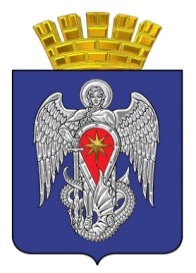 Контрольно-счетная комиссиягородского округа город МихайловкаВолгоградской областиЭКСПЕРТНОЕ ЗАКЛЮЧЕНИЕ№  25                                                                                                                                                                                                                                                                                                                                                                                                                                                                                                                                                                                                                                                                                                                                                                                                                                                                                                                                                                                                                                                                                                                                                                                                                                                                                                                                                                                                                                                                                                                                                                                                                                                                                                                                                                                                                                                                                                                                                                                                                                                                                                                                                                                                                                                                                                                                                                                                                                                                                                                                       04.12.2023 г.             к  проекту решения Михайловской городской Думы     «О бюджете городского округа город Михайловка Волгоградской области на 2024 год и плановый период 2025 и 2026 годов»             Председатель контрольно-счетной комиссии городского округа город Михайловка Волгоградской области  Н.А. Тазова, ведущий инспектор, консультант Ю.П. Петрова, ведущий инспектор, консультант С.Р. Барилова, провели экспертно-аналитическую оценку проекта Решения «О бюджете городского округа город Михайловка Волгоградской области на 2024 год и плановый период 2025 и 2026 годов».            Заключение контрольно-счетной комиссии городского округа город Михайловка Волгоградской области (далее – КСК) на проект решения Михайловской городской Думы  «О бюджете городского округа город Михайловка Волгоградской области на 2024 год и плановый период 2025-2026 годов» подготовлено в соответствии с Бюджетным кодексом Российской Федерации (далее - Бюджетный кодекс, БК РФ), Уставом городского округа город Михайловка, Решением Михайловской городской Думы от 27.04.2023г. № 47 «Положение о бюджетном процессе в городском округе город Михайловка Волгоградской области» (далее  - Положение о бюджетном процессе), Положением о КСК и иными нормативными правовыми актами.                                              Общие положения.              Правовые основы рассмотрения проекта бюджета определены Бюджетным кодексом, Уставом городского округа город Михайловка и Положением о бюджетном процессе.Согласно п.п. 4.1 пункта 4 Положения о бюджетном процессе, не позднее 15 ноября, администрацией городского округа проект бюджета вносится на рассмотрение в Михайловскую городскую Думу.Согласно п.п. 5.3  пункта 5 Положения о бюджетном процессе, проект решения о бюджете в течение 3 рабочих дней  со дня принятия к рассмотрению его внесения в Михайловскую городскую Думу направляется председателем Михайловской городской Думы в КСК для проведения его экспертизы  проекта бюджета городского округа и подготовки заключения.Согласно пункта 5 Положения о бюджетном процессе, КСК подготавливает заключение на проект решения о бюджете до публичных слушаний.Рассматриваемый проект решения о бюджете и прилагающийся к нему пакет документов, администрацией городского округа город Михайловка внесены в Михайловскую городскую Думу 15.11.2023 года. В тот же день Михайловской городской Думой проект решения о бюджете передан в КСК для проведения его экспертизы и подготовки заключения.Основные характеристики бюджета городского округа город Михайловка на 2024 год и на плановый период 2025 и 2026 годов.Представленный проект бюджета содержит следующие показатели: (тыс. руб.)Расходы по обслуживанию муниципального долга не превышают ограничение, установленное статьёй 111 БК РФ (не более 15% объема расходов бюджета, за исключением объёма расходов, которые осуществляются за счёт субвенций, предоставляемых из бюджетов бюджетной системы Российской Федерации).В соответствии со ст.184.1 БК РФ в проекте бюджета установлен объём условно утверждённых расходов на 2025 год в сумме 22083,8 тыс. рублей и на 2026 год в сумме 44807,3 тыс. рублей.В представленном проекте бюджета предельный объём муниципального долга не превысит ограничений, установленных статьей 107 БК РФ.Относительно оценки 2023 года, в 2024 году, прогнозируется увеличение доходной части бюджета городского округа город Михайловка на общую сумму 170298,4 тыс. рублей. Безвозмездные поступления увеличены  на 176405,2 тыс. руб., а по налоговым и неналоговым доходам снижение составляет 6106,8 тыс. руб.           Общий объем расходов бюджета городского округа город Михайловка в 2024 году прогнозируется в объеме 104,4 % от оценки исполнения бюджета 2023 года (2 435165,1 тыс. руб.).           Целесообразно отметить отсутствие дефицита бюджета городского округа город Михайловка в 2024, 2025 и 2026 году. Достижение такого результата предполагается за счет сокращения расходов. Фактически, расходы бюджета городского округа за счет собственных доходных источников в 2024 году сформированы на уровне 99,3 % от оценки исполнения бюджета 2023 года (879207,0 тыс. руб.), за счет средств вышестоящих бюджетов запланированы на  111,8 % от ожидаемой оценки 2023 года (1492641,5,0 тыс. руб.). Прогноз социально-экономического развития городского округа город Михайловка на 2024-2026 годы.В соответствии со ст. 174.1 Бюджетного кодекса РФ доходы бюджета прогнозируются на основе прогноза социально-экономического развития территории в условиях действующего на день внесения проекта решения о бюджете в представительный орган законодательства о налогах и сборах и бюджетного законодательства Российской Федерации, а также законодательства Российской Федерации, законов субъектов Российской Федерации и муниципальных правовых актов представительных органов муниципальных образований, устанавливающих неналоговые доходы бюджетов бюджетной системы Российской Федерации.Прогноз подготовлен на основе сценарных (базовых) условий функционирования экономики Российской Федерации на 2024-2026 годы, рекомендованных Минэкономразвития России, анализа сложившейся ситуации социально-экономического развития городского округа город Михайловка за 2022 год, с учетом оценки ожидаемых результатов 2023 года и тенденций развития экономики и социальной сферы в 2024-2026 годах с применением показателей инфляции и индексов-дефляторов, предложенных Минэкономразвития России на 2024-2026 годы.В соответствии со ст. 37 Бюджетного кодекса РФ «принцип достоверности бюджета означает надежность показателей прогноза социально-экономического развития соответствующей территории реалистичность расчета доходов и расходов бюджета».Исходными данными для разработки основных показателей Прогноза СЭР городского округа город Михайловка на 2024 год и на плановый период 2025 и 2026 годов являются статистические данные за ряд предыдущих лет, оценка текущего года, анализ сложившихся тенденций развития экономики муниципального образования и прогноз развития предприятий и организаций всех форм собственности находящихся на территории городского округа, с учетом индексов-дефляторов, предложенных Минэкономразвития России на 2024-2026 годы.В целом Прогноз СЭР 2024-2026 гг. соответствует развитию экономики Российской Федерации, Волгоградской области и общероссийским тенденциям.           Согласно прогнозу социально-экономического развития РФ в 2023 году среднегодовые цены на нефть марки "Брент" составят 83,5 долларов США за баррель, что на 17 % ниже значений 2022 года. В 2024 году на фоне высокого мирового спроса, действия санкционных ограничений, а также решений об ограничении добычи ожидается восстановление цен на нефть марки "Брент" до 85 долларов за баррель. В перспективе до 2026 года ожидается постепенное снижение цен до 76 долларов за баррель. Среднегодовая цена на нефть российской марки «Юралс» в 2024 году составит 71,3 долларов США за баррель, в 2025 году — 70,1 долларов США за баррель, а в 2026 году — 70 долларов США за баррель.  В прогнозе РФ по итогам 2023 года ожидается рост ВВП на 2,8% (в 2022 году - снижение на 2,1%). Согласно базовому варианту прогноза СЭР РФ улучшены оценки роста ВВП и ряда его компонентов на 2023 и 2024 годы, на 2025 и 2026 годы - прогноз был скорректирован в сторону понижения реальных темпов роста из-за эффекта более высокой базы. При этом оценки роста ВВП в целом за период 2023 - 2026 годов выросли практически до уровня 10%. По итогам 2023 года с учетом продолжения переноса ослабления курса рубля на потребительский рынок темпы инфляции ожидаются на уровне 7,5% г/г (на конец года). В 2024 году инфляция замедлится до 4,5%. С 2025 года инфляция выйдет на целевой уровень 4,0%.           Основные показатели Прогноза СЭР городского округа являются базовыми для разработки бюджета городского округа на 2024 год и плановый период 2025 и 2026 годов. Динамика макроэкономических показателей городского округа за 2022-2024 годы, а также результаты сравнительного анализа прогнозируемых и ожидаемых оценок основных макроэкономических показателей представлены в следующей таблице:          Из данных, приведенных в таблице, видно, что по оценке 2023 года, в сравнении с предыдущим 2022 годом, прогнозируется положительная динамика:         - объем отгруженной промышленной продукции (+1360 млн.руб.) Объем отгруженных товаров собственного производства промышленными предприятиями городского округа по оценке в 2023 году составит 17 838,4 млн.руб. или 108,3% к уровню 2022 года. На 2024-2026г.г. объем промышленного производства планируется  55 453,5млн.руб.,  в том числе в 2024г. –18 128,5 (101,6% к уровню 2023 года), в 2025 г. – 18 477,7млн.руб. (101,9% к уровню 2024 года), в 2026 г. – 18 847,3млн.руб. (102,0% к уровню 2025 года);           - оборот розничной торговли (+1259,1 млн.руб.). На территории городского округа развивается интернет-торговля, наблюдается рост маркетплейсов Wildberries, Ozon и Яндекс Маркет. Всего работает 37 таких интернет-магазинов, из них за прошедший период 2023 года открылись 20 пунктов по выдаче товаров под заказ. Также планируется дальнейшее развитие новых форм организации торговли и открытие новых торговых объектов, организация рыночных и ярмарочных форм торговли. За текущий период 2023 года открылась пиццерия «ДоДо пицца» в г.Михайловка по ул.Поперечная, 3б, кофейня «Coffecheese» в г.Михайловка по ул.Обороны, 45, закусочная «Поле чудес» на 770-км автодороги Москва-Волгоград  и др. ;- прибыль прибыльных предприятий по крупным и средним предприятиям (+37,8 млн.руб.);- объем инвестиций (крупные и средние предприятия) (+107,3 млн.руб.) На территории городского округа продолжают реализовываться 4 крупных инвестиционных проекта на общую сумму более 11,5 млрд. рублей, с созданием более 500 новых рабочих мест. АО «Себряковцемент» производит строительство цементной мельницы № 14. Сроки реализации проекта 2019 – 2024 гг. С 2016 года реализуется проект «Строительство завода по переработке рыбной продукции» по ул. Фрунзе, 109. Инвестор – ООО «Михайловский рыбозавод». Сроки реализации проекта – 2015-2029 гг. С 2021 года реализуется инвестпроект по строительству резервуаров для хранения битума и созданию производственного комплекса. Инвестор – ООО «Инвест Битум». Сроки реализации проекта 2021-2029 гг. В 2022-2026 годах планируется реализация инвестиционного проекта по созданию тепличного комплекса, инвестор - ООО «Агрохолдинг «Зеленый дом»;         - численность занятых в экономике (+0,045 тыс. чел.) В Прогнозе СЭР городского округа говорится о том, что в 2026 году численность трудовых ресурсов увеличится к уровню 2023 года на 0,4%. Численность занятых в экономике также будет иметь тенденцию к увеличению и к 2026 году составит 38,8 тыс. человек;         - рост реальных денежных доходов населения (+5,2%) Реализация майских указов Президента Российской Федерации, увеличение пенсий, социальных выплат и положительная динамика реальной заработной платы при стабилизации инфляционных процессов будут способствовать постепенному увеличению в 2024-2026 годах реальных располагаемых денежных доходов населения.           По оценке 2023 года, в сравнении с предыдущим годом ожидается снижение продукции сельского хозяйства (-852,1 млн.руб.) индекс производства продукции сельского хозяйства (-29,8 млн.руб.). Снижение продукции сельского хозяйства произошло, в связи с неблагоприятными погодными условиями, из-за резких перепадов температур.В ближайшей перспективе планируется снижение уровня общей безработицы. Снижение уровня обусловлено мерами, принимаемыми органами местного самоуправления по улучшению ситуации в социально-экономической сфере, снижению напряженности на рынке труда, в том числе путем привлечения потенциальных инвесторов на территорию городского округа и сопровождение инвестиционных проектов при их реализации.Объем отгруженных товаров собственного производства. Ведущей отраслью экономики городского округа является промышленность.Объем отгруженных товаров собственного производства промышленными предприятиями городского округа по оценке в 2023 году составит 
17 838,4 млн.руб. или 108,3% к уровню 2022 года.На 2024-2026г.г. объем  промышленного производства планируется 
55 453,5млн.руб.,  в том числе в 2024г. –18 128,5 (101,6% к уровню 2023 года), в 2025 г. – 18 477,7млн.руб. (101,9% к уровню 2024 года), в 2026 г. – 18 847,3млн.руб. (102,0% к уровню 2025 года).В Прогнозе СЭР городского округа город Михайловка отмечено, что основной целью промышленной политики предприятий городского округа является создание условий и активизация факторов, направленных на восстановление спроса на выпускаемую продукцию, так как потенциал предприятий по увеличению выпуска имеется.              Оборот розничной торговли  является значимой составляющей показателя ВРП.            Состояние потребительского рынка городского округа город Михайловка характеризуется как стабильное, с устойчивыми темпами развития, обеспечивающее условия для полного и своевременного удовлетворения спроса населения на потребительские товары и услуги, качество и безопасность их предоставления.    По оценке в 2023 году оборот розничной торговли в действующих ценах составит 14208,6 млн. рублей или 105,3% к уровню 2022 года в сопоставимых ценах. В 2024 году ожидается продолжение роста оборота розничной торговли. Прогнозируется, что оборот розничной торговли 2024году в действующих ценах составит 15514,7 млн. рублей или 103,5% к уровню 2023 года в сопоставимых ценах, в 2025 году –  16748,2 млн.руб. или 103,5% в сопоставимых ценах к 2024г., в 2026 году – 18097,1 млн.руб. или 103,4% в сопоставимых ценах к 2025 году. В связи с развитием общедоступной сети предприятий общественного питания в 2023 году оборот общественного питания в действующих ценах составит 273,0 млн. рублей или 103 % к уровню 2022 года в сопоставимых ценах. Прогноз на 2024 год - 293,3 млн. рублей или 102,5% к уровню 2023 года в сопоставимых ценах, в 2025 год – 313,8 млн.руб. или 102,5% к уровню 2024 года в сопоставимых ценах, в 2026 год – 336,1 млн.руб. или 102,6%  к 2025 году в сопоставимых ценах. Прогноз на 2023 год по объему бытовых услуг в действующих ценах составит 234,1 млн. рублей или 104 % к уровню 2022 года в сопоставимых ценах. Прогноз на 2024 год – 251,3 млн.руб. или 103 % в сопоставимых ценах к уровню 2023 года, 2025 год – 269,1 млн.руб. или 103% в сопоставимых ценах к 2024 году, 2026 год – 288,2 млн.руб. или 103 %  в сопоставимых ценах к 2025 году.Объем продукции сельского хозяйства. Одним из важнейших секторов экономики городского округа остается сельское хозяйство. В 2023 году посевная площадь составила 168,1 тыс.гектаров, в том числе под зерновые – 97,5 тыс. гектаров, технические культуры – 68,2 тыс.гектаров, кормовые, бахчевые, овощи и картофель – 2,4 тыс.гектаров. Валовой сбор зерновых культур по итогам 2023 года составит в объеме 311,4 тыс.тонн. В 2024-2026 годах посевные площади планируется оставить в прежнем объеме 168,1 тыс.га, в том числе зерновая группа в 2024 году составит 97,5 тыс.га, в 2025 году – 98,6 тыс.га, в 2026 году – 99,7 тыс.га.По прогнозу в 2024 году валовой сбор зерновых культур составит  
315,2 тыс.тонн, в 2025 году – 318,9 тыс.тонн, в 2026 году – 322,8 тыс.тонн. Ожидается, что валовой сбор масличных в 2023 году составит 94,3 тыс.тонн. В 2024 году – 95,4 тыс.тонн, в 2025 году – 96,5 тыс.тонн, в 2026 году – 97,7 тыс.тонн. Обеспечение роста урожайности возможно путем использования новых, более продуктивных сортов и семян с высокими посевными качествами и сортовой чистотой.Животноводство городского округа представлено двумя свиноводческими комплексами, шестью КФХ, имеющими крупный рогатый скот мясного и молочного направления, мелкий рогатый скот, свиней и 10 726 личными подсобными хозяйствами, имеющими КРС, мелкий рогатый скот, свиней, птицу. В хозяйствах всех категорий на 01.07.2023 г. содержится 8009 голов КРС, 19421 голова свиней, 7546 голов мелкого рогатого скота, 91,1 тыс.голов всех видов птицы.     Инвестиции. По оценке объем инвестиций в основной капитал крупных и средних организаций в 2023 году составит 2 885,5 млн. рублей или 103,9% к уровню 2022 года. Основная доля инвестиций – это собственные средства предприятий и организаций. Общий объем инвестиций в основной капитал крупных и средних организаций городского округа  на 2023-2026 годы планируется в сумме 7 488,6 млн.рублей, в том числе в 2023 году – 2 885,5млн.рублей, в 2024 году – 1 489,3млн.рублей, в 2025 году – 1 533,9млн.рублей, в 2026 году – 1 579,9 млн.рублей.Малое и среднее предпринимательство. В 2022 году оборот малых и средних предприятий от реализации товаров, работ и услуг составил около 17685,8 млн.руб. или 116 % к 2021 году в действующих ценах.        От субъектов малого предпринимательства, уплачивающих УСН, ЕСХН и налога, взимаемого в связи с патентной системой налогообложения, в 2022 году в бюджет городского округа поступило 75,7 млн.руб., что составило 9% в общем объеме собственных доходов бюджета городского округа. Прогнозируется, что с 2023 по 2026гг. ежегодно будет наблюдаться прирост количества субъектов предпринимательства на 1%. С увеличением числа субъектов предпринимательства в перспективе ожидается увеличение средней численности работников субъектов предпринимательства.В прогнозируемый период будет продолжено оказание муниципальной поддержки субъектам предпринимательства в рамках муниципальной программы «Развитие и поддержка малого и среднего предпринимательства городского округа город Михайловка Волгоградской области на 2023-2025 годы». Денежные доходы населения. По оценке в 2023 году номинальные среднемесячные денежные доходы на одного жителя городского округа город Михайловка увеличатся на 4% к уровню 2022 года и составят 15 670,4 рублей. При этом реальные располагаемые денежные доходы населения с учетом ожидаемого индекса потребительских цен составят к 2022 году 97%. Снижение денежных доходов населения обусловлено высоким уровнем инфляции, а также прогнозируемым синергетическим эффектом от существующего роста цен на сырье и топливо.В Прогнозе СЭР на 2024 год запланирован рост реальных располагаемых денежных доходов населения на 3,3% к 2024 году. Дальнейшая реализация майских указов Президента Российской Федерации, увеличение пенсий, социальных выплат и положительная динамика реальной заработной платы при стабилизации инфляционных процессов будут способствовать постепенному увеличению в 2024-2026 годах реальных располагаемых денежных доходов населения.Численность занятых в экономике. Численность трудовых ресурсов в 2022 году составила 46,3 человек. Ожидается, что в 2026 году численность трудовых ресурсов увеличится к уровню 2023 года на 0,4% и составит 46,6 тыс.человек. Численность занятых в экономике также будет иметь тенденцию к увеличению и к 2026 году составит 38,8 тыс.человек.По данным центра занятости уровень регистрируемой безработицы населения городского округа город Михайловка в 2022 году составил 0,43 %.В ближайшей перспективе планируется снижение уровня общей безработицы. В Прогнозе СЭР поясняется перспектива снижения уровня общей безработицы мерами, принимаемыми органами местного самоуправления по улучшению ситуации в социально-экономической сфере, снижению напряженности на рынке труда, в том числе путем привлечения потенциальных инвесторов на территорию городского округа и сопровождение инвестиционных проектов при их реализации.            Сравнительный анализ основных макроэкономических показателей развития Российской Федерации, Волгоградской области и городского округа город Михайловка на 2024 год и на период 2025-2026 годов представлен в следующей таблице.         Из 5-ти основных макроэкономических показателей, представленных в таблице, среднегодовой темп роста оборота розничной торговли соответствуют среднероссийским значениям, а показатели объема платных услуг населению  городского округа выше среднегодового темпа роста РФ и Волгоградской области.          Среднегодовой темп роста двух показателей городского округа (продукция сельского хозяйства, уровень безработицы) ниже темпа роста в целом по РФ, но выше темпа роста в Волгоградской области.  Показатели инвестиции в основной капитал ниже темпа роста в целом по РФ и Волгоградской области.Прогнозируемый общий объем доходов с указанием поступлений из других бюджетов бюджетной системы РФ        Доходы бюджета городского округа город Михайловка на 2024год прогнозируются в сумме 2542146,9 тыс. руб., что выше оценки исполнения 2023 года на 170298,4 тыс. руб., или на (+7,2 %), на 2025 год ниже прогноза 2024 года на 320025,2 тыс. руб. или на(-12,6%) к 2024 году.  В 2026 году  также планируется снижение доходов по отношению к 2025 году на 350792,8  тыс. руб. (-15,8 %).Структура доходной части городского бюджета на 2024-2026 годы выглядит следующим образом: тыс.руб.           Согласно приведенным в таблице данным, в 2024 году налоговые и неналоговые доходы в структуре доходной базы  бюджета городского округа имеют тенденцию к  снижению в процентном соотношении. В абсолютном значении налоговые доходы в 2024 году планируются выше ожидаемой оценки 2023 года на 19781,9 тыс. руб., или (+ 2,8%). Неналоговые доходы относительно ожидаемой оценки поступлений 2023 года снижаются на 25888,7 тыс. руб. (-15,0%).           В 2025 году ожидается некоторое увеличение поступлений налоговых и неналоговых доходов, однако общий объем доходов снижается. В 2026 году в городском округе город Михайловка Волгоградской области снова прогнозируется увеличение доходной части городского бюджета относительно 2025 года за счет снижения абсолютной величины безвозмездных поступлений бюджета.            В соответствии с представленными документами, ожидается изменение структуры бюджета. Доля налоговых доходов увеличится с 28,6 % в 2024 году до 39,8 % в 2026 году. Доля неналоговых доходов также увеличится с 5,8 % до 8,1 %, при этом доля безвозмездных поступлений   уменьшится с 65,6 %  в 2024 году до 52,1 %  в 2026 году.Указом Президента РФ от 21.07.2020 N 474 "О национальных целях развития Российской Федерации на период до 2030 года" к приоритетным целям развития РФ отнесены: обеспечение устойчивого роста реальных доходов граждан, создание комфортной и безопасной среды для жизни.            Целью основных направлений бюджетной и налоговой политики является укрепление доходной базы городского округа, формирование оптимальной структуры расходов бюджета, ориентированной на содействие социальному и экономическому развитию городского округа, выполнение полномочий и обязательств, повышение уровня доверия к реализуемой бюджетной политике.      Основными задачами налоговой политики городского округа город Михайловка Волгоградской области на 2024 год и плановый период 2025 и 2026 годов создание благоприятных условий для повышения эффективности деятельности отраслей экономики городского округа, обеспечение полноты поступлений налоговых и неналоговых доходов, необходимых для сбалансированного исполнения городского бюджета, повышения предпринимательской и инвестиционной активности.Приоритетным направлением налоговой политики является стимулирование роста налогового потенциала муниципального образования, а также обеспечение благоприятных условий для увеличения поступлений налоговых и неналоговых доходов.Для реализации поставленных целей необходимо обеспечение жесткого режима экономного и рационального использования бюджетных средств, недопущения кредиторской задолженности по принятым обязательствам (заработной плате и социальным выплатам).Прогнозируется увеличение расходов на оплату труда работников бюджетной сферы в  связи с  повышением  МРОТ с 1 января 2024 г. (с 16242 рублей до 19242 рублей),взаимовыгодное социально-экономическое сотрудничество с организациями, формирующими налоговый потенциал региона; а также мероприятий, направленных на повышение эффективности управления государственной и муниципальной собственностью и увеличение доходов от их использования.Контрольно-счетной комиссией проведен анализ по налоговым доходам и планируемым поступлениям неналоговых платежей.Налоговые доходы            Проектом предусмотрено  увеличение   налоговых доходов плановых назначений  по отношению к ожидаемому исполнению 2023 года на 2,8 % или на 19781,9 тыс. руб.                 Основными факторами, повлиявшими на состояние суммы налоговых доходов, являются:- увеличение заработной платы работников бюджетной сферы, однако уменьшение единых нормативов отчислений от налога на доходы физических лиц в местные бюджеты с 48,21 до  43,17 %, а так же снижение дополнительных нормативов отчислений, предусмотренных проектом закона с 29,21 до 24,17%, что не дает действенного поступления в бюджет городского округа. Необходимо отметить, что данные показатели планируются в соответствии с параметрами, предусмотренными Законом Волгоградской области «О бюджете на 2024 год и плановый период 2025 и 2026 г.г.»;  - уменьшение нормативов отчислений по акцизам городскому округу город Михайловка с 0,3617 в 2023 году до 0,3272, что приведет к снижению поступлений, однако в проекте бюджета запланирован небольшой рост ( + 1758,0тыс. руб.);- снижение поступлений по ЕНВД относительно оценки исполнения за 2023 год объясняется отменой данного налога. Прогноз поступлений состоит из прогнозируемой задолженности  налога, подлежащей уплате в бюджет т.е. 10 тыс. руб.;- по упрощенной системе налогообложения (УСН) планируется незначительное снижение поступлений в 2024 году (-450,0 тыс.руб.) , налог на профессиональный доход (НПД) или налог, взимаемый в связи с применением патентной системы налогообложения, так же ожидается снижение  в 2024 году (-2700,0 тыс. руб.).Проанализировав представленную пояснительную записку по налоговым доходам,  комиссия пришла к выводу о том, что  прогноз поступлений налогов составлен обоснованно.Налог на доходы.Поступления в бюджет городского округа по НДФЛ, согласно пояснительной записке, прогнозируются исходя из оценки ожидаемого поступления налога в 2023 году, прогнозов фонда оплаты труда на 2024-2026 годы,  с ежегодной индексацией фондов оплаты труда в соответствии с прогнозом  социально-экономического развития городского округа, установленных проектом Закона Волгоградской области об областном бюджете на 2024-2026 годы дополнительных нормативов отчислений от НДФЛ, использованных при формировании городского бюджета и проектом Закона Волгоградской области от 29.11.2011 № 2258-ОД «Об установлении единых нормативов отчислений в местные бюджеты от налогов, подлежащих зачислению в областной бюджет»:                в 2024 году – 553475,0 тыс.руб. (+ 6,2 % по отношению к ожидаемым поступлениям 2023 года), в 2025 году – 559613,9 тыс. руб. (+1,1 % к прогнозу 2024 года), 2026 году – 566426,9 тыс. руб. (+1,2 % к прогнозу 2025 года).Информация о  нормативах отчислений от налога на доходы физических лиц 2023 года и нормативах, использованных при формировании городского бюджета на 2024 год, представлена в следующей таблице:                                                                                                                                  в процентах                                                                                                                                           Динамика изменения контингента НДФЛФинансовым отделом администрации городского округа город Михайловка ожидаемые поступления НДФЛ в бюджет городского округа на 2023 год предусмотрены с ростом 6,6 % к уровню 2022 года в объеме 940938,0 тыс. руб., на 2024 год ожидается увеличение контингента на 20,8 %.  Статья 160.1 БК РФ определяет: бюджетными полномочиями по утверждению методики прогнозирования поступлений доходов в бюджет в соответствии с общими требованиями к такой методике, установленными Правительством Российской Федерации, обладает главный администратор доходов (администрация городского округа). Постановлением Правительства РФ от 23.06.2016 № 574 «Об общих требованиях к методике прогнозирования поступлений доходов в бюджеты бюджетной системы Российской Федерации» установлено, что главный администратор доходов разрабатывает методику прогнозирования по всем кодам классификации доходов, закрепленным за соответствующим главным администратором доходов согласно правовому акту о наделении его соответствующими полномочиями. Согласно представленной информации поступления по НДФЛ в бюджет городского округа  ожидаются:- в 2023 году,  в сумме 521331,1 тыс. руб., что на 20349,6 тыс. руб. выше поступлений 2022 года.  - в 2024 году,  прогнозируются поступления в сумме 553475,0 тыс. руб., что на 32143,9 тыс. руб. больше, запланированной оценки поступления в 2023 году.                 Динамика поступлений НДФЛ предыдущих лет показывает, что в IV квартале НДФЛ поступает от 31,0% до 34,7% (Например: в 2017 году-33,4%, в 2018 году – 33,9%, в 2019 году – 31,0%, в 2020 году 33,0%, в 2021 году – 34,62%, в 2022 году – 34,3%) от общего объема поступлений вышеуказанного налога за год.  В соответствии с представленной оценкой исполнения бюджета городского округа за 2023 год,  поступления по НДФЛ в IV квартале, должны составить порядка 34,7% и в целом за год – 521331,1 тыс. руб. КСК считает ожидаемые поступления на 2023 год и прогнозируемые поступления на 2024 год, по указанному налогу, обоснованными.         Резервом увеличения поступлений по НДФЛ являются: - продолжение администрацией городского округа город Михайловка работы по легализации «теневой» заработной платы;  - повышение эффективности работы межведомственных комиссий по сокращению задолженности;  - повышение заработной платы в городском округе, в том числе работников бюджетной сферы.  - привлечение инвестиций в экономику города  с созданием новых рабочих мест. Акцизы на автомобильный и прямогонный бензин, дизельное топливо, моторные масла для дизельных и карбюраторных (инжекторных) двигателей         Законом «Об областном бюджете на 2024 год и на плановый период 2025 и 2026 годов» (далее закон) предусматриваются плановые назначения по доходам от акцизов на дизельное топливо, моторные масла, автомобильный и прямогонный бензин, подлежащие распределению между бюджетами субъектов РФ и местными.Нормативы отчислений по акцизам городскому округу город Михайловка снижены с 0,3617 в 2023 году до 0,3272 в 2024, 2025 и 2026 годах.  Согласно нормативам отчислений по доходам от акцизов и прогнозу поступлений по доходам от акцизов на дизельное топливо, моторные масла и на автомобильный и прямогонный бензин из других бюджетов бюджетной системы РФ в областной бюджет в 2024 году, предусмотренным в Законе Волгоградской области «Об областном бюджете на 2024 год и на плановый период 2025 и 2026 годов» поступления должны составить 33552,1 тыс. руб., 35069,9 тыс. руб., 37355,1 тыс. руб. в 2024, 2025 и 2026 году соответственно.           Согласно прогнозу налоговых и неналоговых доходов бюджета городского округа город Михайловка, поступления по акцизам ожидаются, в 2023 году, в сумме 31794,1тыс. руб., в 2024 году – 33552,1 тыс. руб., в 2025 году – 35069,9 тыс. руб., в 2026 году –37355,1 тыс. руб., ожидаемые поступления на 2024 год и плановый период 2025-2026 г.г. выше оценки поступлений 2023 года на 1758,0 тыс. руб., или на (+5,5 %), в 2025 году  на 1517,8 тыс. руб., или на (+4,5%)  и в 2026 году на 2285,2 тыс. руб., или на (+6,5%), однако, с уменьшением нормативов отчислений при  росте инфляции, прогнозируется увеличение поступлений в бюджет городского округа. КСК считает, что планируемые поступления по акцизам на очередной финансовый год обоснованы. Земельный налог         Объем поступлений по земельному налогу в 2024 году прогнозируется администрацией городского округа город Михайловка в сумме 50250,0 тыс. руб., что составляет 80,1% от оценки исполнения 2023 года.Согласно пояснительной записки к проекту Решения, расчет поступлений налога произведен в соответствии с положениями главы 31 части второй Налогового кодекса Российской Федерации. Налоговой базой является кадастровая стоимость земельных участков, признаваемых объектом налогообложения, определённая комитетом по управлению государственным имуществом Волгоградской области в 2022 году. Сумма налога начислена по установленным налоговым ставкам, и определена с учетом выпадающих доходов в связи с предоставлением налогоплательщикам льгот в соответствии с Налоговым кодексом Российской Федерации и Решением Михайловской городской Думы Волгоградской области от 28.09.2018 № 115 «Об установлении земельного налога».Контрольно-счетной комиссией городского округа город Михайловка Волгоградской области проведен анализ поступлений вышеуказанного налога за четыре года (2019,2020, 2021 и 2022 годах). Анализ показал, что по состоянию на 01.10.2019 года, поступления по земельному налогу составляли 38942,2 тыс. руб. или 52,9 % от общей суммы земельного налога поступившего в 2019 году (73600,9 тыс. руб.), на 1.10.2020 года в сумме 23941,2 тыс. руб. или 35,3 % от общей суммы земельного налога поступившего в 2020 году (67754,1 тыс. руб.)., на 1.10.2021 года в сумме 23191,6 тыс. руб.  или 36,3% от общей суммы земельного налога поступившего в 2021 году (63897,0 тыс. руб.), на 01.10.2022 года 25061,2 тыс. руб. или 45,2%  от общей суммы земельного налога поступившего в 2022 году (55483,2 тыс. руб.) За 9 месяцев 2023 года в бюджет городского округа поступило земельного налога  в сумме 17509,8 тыс. руб., что ниже поступлений за такой же период 2022 года на (-7551,4тыс.руб.),  или 27,9% от ожидаемой оценки исполнения по налогу за 2023 год. Анализ показал снижение поступлений, по указанному налогу.  Согласно пояснениям администрации городского округа снижение поступлений связано с изменением сумм кадастровой стоимости. Согласно пояснениям ИФНС №6 - основной причиной снижения поступлений является распределение положительного сальдо в июне - сентябре 2023 года. На основании произведенного анализа КСК считает ожидаемые поступления на 2024 год, по указанному налогу, обоснованными.         Налог на имущество физических лиц        Объем поступлений по налогу на имущество физических лиц в 2023 году планируется администрацией городского округа город Михайловка в сумме 14200,0 тыс. руб., в 2024 году в сумме 15420,0 тыс. руб. (на +8,6% по отношению к ожидаемому поступлению  2023  года), в 2025 году - 15950,0 тыс. руб. (+3,4 % к прогнозу 2024 года), 2026 году – 16300,0 тыс. руб. (+2,2 % к прогнозу 2025 года). Согласно представленной информации об ожидаемом исполнении показателей по указанному налогу, данные поступления, в 2023 году прогнозируются в сумме 14200,0 тыс. руб., однако по прогнозным данным  налоговой инспекции, то он  ниже на 5127,0тыс. руб.      Контрольно-счетной комиссией городского округа город Михайловка проведен анализ динамики поступлений налога на имущество физических лиц за период с 2018 по 2022 год. Установлено, что в IV квартале 2018,2019 годов поступало примерно 60,0 % от общей суммы налога, поступившей в целом за  год, в 2020 году этот показатель уже составил 85,8%, в 2021 году – 62,3%., в 2022 году - 91,9%. Поступления налога за 9 месяцев 2023 года составили (-3560,2) тыс.руб., что на 4430,4 тыс.руб. ниже фактических поступлений за 9 месяцев 2022 года (870,2 тыс.руб.).На отрицательную сумму поступлений повлияло в 1 квартале 2023 года распределение положительного сальдо на ЕНС в сумме 6602 тыс.руб. Причины образования положительного сальдо: -  излишне уплаченные суммы налога в предыдущих периодах; - уменьшение налога в результате перерасчета налога на имущество физических лиц от кадастровой стоимости за период с 2017 по 2019 годы в соответствии с Постановлением Конституционного суда от 15.02.2019 №10-П.Исходя из динамики поступлений предыдущих лет и не поступления в отчетном году, КСК считает, что показатели оценки поступлений по  налогу на имущество физических лиц в бюджет городского округа в 2023 году очень не оптимистичны.Налоги на совокупный доход           Поступление налогов на совокупный доход на 2024 год предусмотрено в сумме 73690,0 тыс. руб., в том числе ЕНВД – 10,0 тыс. руб., Единый сельскохозяйственный налог – 50430,0 тыс. руб., налог, взимаемый в связи с патентной системой налогообложения - 13600,0 тыс. руб., налог взимаемый в связи с применением упрощенной системы налогообложения (УСН) – 9650,0 тыс.руб. Основная доля прогнозируемых поступлений приходится на ЕСХН.            Согласно пояснительной записке к проекту решения Михайловской городской Думы, ЕСХН рассчитан исходя из ожидаемых поступлений в 2023 году за реализацию урожая сельскохозяйственной продукции 2022 года, с учетом возможной задолженности. В 2022 году ЕСХН - исполнение составило – 49354,9 тыс. руб.;- оценка исполнения в 2023 году ЕСХН - 50100,0 тыс. руб. (фактические поступления за 9 месяцев 2023 года 49990,4 тыс. руб., что на 2508 тыс. руб. или на 5,2%  выше фактических поступлений аналогичного периода 2022 года);- прогноз поступлений на 2023 год -50100,0 тыс. руб. Прогноз поступления доходов по ЕСХН на три года ожидается в 2024 году – 50430,0 тыс.руб., в 2025 – 50680,0 тыс. руб., в 2026 – 50980,0 тыс. руб.Таким образом, прогнозный показатель по ЕСХН на 2024 год определен с учетом оценки поступлений  администратора доходов и налогового органа.            Проектом Решения предусматриваются плановые назначения по ЕНВД на 2024год в размере 10,0 тыс. руб. в 2024 году – 0,0 тыс.  руб., в 2025 году – 0,0 тыс. руб. В связи с отменой ЕНДВ, размер зачислений данного налога в бюджет запланирован (при наличии перерасчетов налога за прошлые периоды).КСК отмечает, что администрация планирует поступления по ЕНВД на основании оценки администратора доходов. После полной отмены ЕНВД налогоплательщики должны были перейти на упрощенную систему налогообложения (УСН) или  налог на профессиональный доход (НПД).Проектом Решения предусматриваются плановые назначения по налогу, взимаемому в связи с применением упрощенной системы налогообложения (УСН) на 2024 год в сумме 9650,0 тыс.руб. Относительно фактических поступлений 2022 года снижение платежей планируется в сумме -453,8 тыс. руб. Согласно пояснительной записке при планировании применялись данные отчета 5-УСН (Отчет о налоговой базе и структуре начислений по налогу, уплачиваемому в связи с применением упрощенной системы налогообложения) и анализа исполнения за 9 месяцев 2023 года. Администратор доходов ожидает поступления в 2023 году в сумме 10100,0 тыс. руб., в 2024 году - 9650,0 тыс. руб., в 2025 году - 9843,0 тыс. руб.,  в 2026 году – 10039,9 тыс.руб. Таким образом, прогнозный показатель по УСН на 2024 год и плановый период 2025-2026гг. определен с учетом оценки поступлений  и особенностей перераспределения зачислений в связи с ведением единого налогового платежа..         Прогнозный показатель по налогу, взимаемому в связи с применением патентной системы налогообложения, определен с учетом прогноза поступлений налогового органа: на 2024 год в сумме 13600,0 тыс. руб., на 2025 год – 13872,0 тыс.руб. (+2,0 % по отношению к 2024 году), на 2026 год - 14149,4 тыс.руб. (+2,0 % по отношению к 2025 году). Оценка поступления по данному налогу в 2023 году ожидается  в сумме 16300,0 тыс. рублей.Согласно пояснительной записке плановая сумма налога, взимаемого в связи с применением патентной системы налогообложения, определена  на основании  прогноза поступлений на 2024 год и плановый период 2025 и 2026 годов, с учётом возможных перераспределений поступлений, а также особенности зачисления поступлений в связи с введением единого налогового платежа и дополнительно проиндексирована на минимальный процент.            Показатели прогноза поступлений по единому сельскохозяйственному налогу, по налогу, взимаемому в связи с применением патентной системы налогообложения и  налогу, взимаемому в связи с применением упрощенной системы налогообложения, администрацией запланированы с учетом оценки поступлений налогового органа. Отклонения незначительные.Государственная пошлинаПлановые назначения по государственной пошлине на 2024 год предусматриваются в размере 9039,9 тыс. руб. (-7,8 % к прогнозным назначениям 2023 года), на 2025 год – 9216,8 тыс. руб. (+2,0% к 2024 году), на 2026 год – 9407,9,0 тыс. руб. (+2,1 %) к 2025 году. Администратор доходов планирует поступления по госпошлине в сумме 9039,9 тыс. руб., 9216,8 тыс. руб., 9407,9 тыс. руб. в 2024,2025 и 2026 году соответственно.Неналоговые поступления         По неналоговым платежам проектом бюджета предусмотрено значительное снижение поступлений по отношению к ожидаемому исполнению 2023 года на 25888,7 тыс. руб. или (-15,0%). Вышеуказанные платежи должны составить 146713,1тыс. руб. Снижение объема неналоговых доходов ожидается в результате снижения доходов:-  от использования имущества, находящегося в государственной и муниципальной собственности(арендная плата за землю, участки, имущество) (-4839,0 тыс. руб., или 18,7%);- от оказания платных услуг и компенсации затрат (-462,3 тыс. руб., или  1,8%)-  от продажи материальных и нематериальных активов (-19071,0 тыс. руб., или 73,7 %).Доля неналоговых доходов в общей сумме поступлений доходов в бюджет городского округа в 2024 году составит 5,8 % (-1,5%). Таким образом, планируется уменьшение не только абсолютной величины вышеуказанных налогов, но и доля их в общей сумме поступлений.В структуре неналоговых доходов наибольшую долю составит арендная плата за землю - 60,8 %, доходы от продажи материальных и нематериальных активов –5,1 %, доходы от сдачи в аренду имущества – 16,6 %, доходы от оказания платных услуг и компенсации затрат государства – 3,5 %.Арендная плата за землюВ проекте бюджета городского округа город Михайловка на 2024 год основная доля в неналоговых доходах, а именно – 60,8%, приходится на доходы, получаемые в виде арендной платы за земельные участки. Поступления арендной платы за землю, на 2024 год, предусмотрены в сумме 89180,0 тыс. руб. (95,9% по отношению к  оценке исполнения 2023 года) на 2025 год  – 90963,6 тыс.руб.(+2,0%) и на 2026 год –92782,9 тыс. руб. (+2,0%), т.е. ожидается незначительное снижение поступлений в 2024 году по отношению к оценке исполнения 2023 года.        Фактически в бюджет городского округа город Михайловка в виде арендной платы за землю, по состоянию на 01.10.2023 года, поступило 97189,8 тыс. руб. или 82,1 % от оценки исполнения дохода  2023 года.         Согласно пояснительной записке администрации объем поступлений от доходов, получаемых в виде арендной платы за земельные участки, на 2024 год запланирован методом прямого расчета. Анализ плановых назначений по арендной плате за землю показал, что прогнозируемый объем поступлений рассчитан исходя из размера платы по действующим договорам, на основании кадастровой стоимости земельных участков, установленной по результатам государственной кадастровой оценки комитета по управлению государственным имуществом Волгоградской области. Кадастровая стоимость земельных участков, предоставленных в аренду, по результатам оценки уменьшилась, и ее применение привело к выпадающим доходам.               Задолженность по состоянию на 01.11.2023 года, по указанному налогу, сложилась в сумме 42321,7 тыс. руб., в т. ч.:-задолженность текущего года 366,7 тыс. руб.;-задолженность прошлых лет 41955,0 тыс. руб., из них сомнительная задолженность в сумме 11157,3 тыс. руб.;-задолженность, по которой есть решение суда о ее взыскании в бюджет городского округа и находящейся на взыскании в ССП несколько лет 8903,0 тыс. руб.                               Из общей суммы задолженности наиболее крупные суммы имеют следующие плательщики: тыс. руб.        Предъявлено претензий на 01.11.2023 года по аренной плате на сумму 12978,3 тыс.руб., удовлетворено претензий на сумму 3745,9 тыс. руб., предъявлено исков на сумму 8861,1 тыс. руб., удовлетворено на сумму 6393,0 тыс.руб., поступило в бюджет 1336,9 тыс.руб.  Наличие задолженности, в том числе отработанной не в полном объеме, свидетельствует о том, что администрирование данного платежа администрацией городского округа осуществляется на недостаточном уровне. Длительный временной промежуток между сроком образования задолженности и направления пакета документов в правовой отдел для обращения в суд приводит к риску введения у должника процедуры банкротства или ликвидации.  Согласно оценке поступлений, в 2023 году, в бюджет до конца года должно поступить порядка 21169,4 тыс. руб. Планируемые назначения по арендной плате за земельные участки на 2023 год составляют 118359,2 тыс. руб., т.е. до конца года должно поступить порядка 17,9 % платежей. В IV квартале 2019, 2020, 2021 и 2022 годов в бюджет поступало аренды за землю 28,1%, 31,5%, 33,5%, 44,2% плановых назначений соответственно. Прогнозные показатели поступлений по арендной плате за землю в 2023 и 2024  годах  КСК считает обоснованными.  Доходы от продажи материальных и нематериальных активов       Поступление доходов от продажи материальных и нематериальных активов на 2024  год планируется в сумме 7454,0 тыс. руб., в том числе:- от продажи имущества   - 3 700,0 тыс. руб.; На плановый период суммы поступлений определяются  в соответствии с прогнозным планом приватизации муниципального имущества на 2024 -2025 годы.- от продажи земельных участков  - 3 754,0 тыс. руб.;Прогнозируемые доходы от продажи земельных участков определены  на основе  фактических  поступлений в бюджет за выкуп земельных участков за 9 месяцев 2023 года и оценки поступлений за 2023 год с учетом поданных физическими и юридическими лицами заявлений на выкуп.Доходы от перечисления части прибыли муниципальных унитарных предприятий	Доходы от перечисления части прибыли МУП, в 2024 году, планируются в сумме 1300,0 тыс. руб. (+0,1% от суммы 1298,8 тыс.руб. поступлений 2023года). Плановая сумма дохода рассчитана, исходя из прогнозируемой чистой прибыли МУП, по итогам финансово-хозяйственной деятельности за 2023 год и установленного норматива отчислений.           Согласно пояснительной записки  на плановый период суммы не предполагаются в связи с возможной  реорганизацией или ликвидацией муниципальных унитарных предприятий по решению учредителя, на основании изменений в федеральном законодательстве (485-ФЗ от 27.12.2019).             Прогнозные показатели поступлений в бюджет городского округа на 2024 год  КСК считает обоснованными.Доходы от сдачи в аренду муниципального имущества (прочие поступления от использования имущества)Поступление доходов от сдачи в аренду муниципального имущества на 2024 год планируется в сумме 23040,2 тыс. руб., в том числе:- по  договорам аренды имущества, составляющего казну, которые будут действовать в 2024 г. 6000,0 тыс. руб.; - ожидаемые плановые назначения по поступлениям оплаты по договорам социального найма объектов муниципального жилого фонда 588,0 тыс. руб.;-   плата за право на размещение нестационарного торгового объекта 13260,0 тыс. руб.;- от установки и эксплуатации рекламных конструкций 2132,0 тыс. руб. по  действующим договорам;-    поступления от доходов в аренду имущества, находящегося в оперативном управлении органов управления городских округов и созданных ими учреждений (школы, СДЦ, МЦК, Технический центр) 1060,2 тыс. руб.На 2025 год прогноз поступлений доходов  в сумме  23 387,8 тыс. рублей;На  2026 год  -  23 743,4 тыс. рублей.Прогноз поступлений доходов на 2024 год от сдачи в аренду имущества, составляющего казну, определен исходя из количества переданных в аренду площадей по договорам, действующим в 2023 году, которые продолжат действовать в 2024 году, и стоимостной величины арендной платы за 1 кв. м. по данным отчета независимого оценщика.            Прогнозные показатели поступлений по доходам от сдачи в аренду имущества  в бюджет городского округа на 2024 год и плановый период  2025-2026годов КСК считает обоснованными.            Доходы от оказания платных услуг и компенсации затрат государства             Оценка исполнения дохода от оказания платных услуг и компенсации затрат государства на 2023 год составляет 5617,4 тыс. руб.       Плановые назначения по вышеуказанным доходам на 2024 год предусматриваются в размере 5155,1тыс. руб. (-8,2% к оценке исполнения за 2023 год), на 2025  и 2026 годы - 5096,8 тыс. руб. (-1,1 % к 2024 году)  и 4987,6 (-2,1 % к 2025 году) соответственно.        Доходы от оказания платных услуг  и компенсации затрат государства состоят из: - родительской платы за присмотр и уход за ребенком в группах дошкольного образования при общеобразовательных учреждениях на 2024 год – 3972,8 тыс.руб.(размер родительской платы утвержден постановлением администрации от 01.12.2022 г. № 3158); - суммы доходов от оказания платных услуг школами,  Михайловским центром культуры – 797,7 тыс. руб.;-  прочих доходов от компенсации расходов бюджета по заключенным договорам возмещения затрат на коммунальные услуги арендаторами помещений с учетом индекса цен на коммунальные услуги на 2024 год - 384,6 тыс. руб. Данные поступления в 2024 году планируются на основании заключенных договоров аренды, фактического количества детей и отчетных данных об исполнении бюджета по состоянию на 01.10.2023 года.  КСК считает прогноз на 2024 год обоснованным.                                 Безвозмездные поступления            Проектом решения о бюджете общий объем безвозмездных поступлений в 2024 году планируется в сумме 1669046,7тыс. руб., в том числе за счет пожертвований от юридических и физических лиц – 2917,6 тыс.руб., что составляет 111,8% к оценке безвозмездных поступлений 2023 года.            Безвозмездные поступления включают в себя:субвенции  840978,9 тыс. руб.,субсидии    825031,0  тыс. руб.,иные межбюджетные трансферты 119,2 тыс. руб.,прочие безвозмездные поступления 2917,6 тыс.руб.Следует отметить, что расходы на выполнение передаваемых полномочий Волгоградской области и на софинансирование социальных расходов запланированы в соответствии с предусмотренными проектом Закона Волгоградской области об областном бюджете на 2024-2026 годы объемами и направлениями межбюджетных трансфертов.         При рассмотрении проекта бюджета на очередной финансовый год, видно, что объем безвозмездных поступлений в абсолютном значении  выше на 127403,2 тыс.руб., чем объем поступлений, который прогнозировался изначально в предыдущем году. Из предусмотренных в 2023 году средств: - субсидии – 722615,1 тыс. руб. (в 2022 году при внесении проекта бюджета – 451603,5 тыс. руб.); - субвенции – 780650,1 тыс. руб. (в 2022 году при внесении проекта бюджета – 701340,0 тыс. рублей) ; - иные межбюджетные трансферты –38378,3 тыс. руб.( в 2022 году при внесении проекта бюджета – 37670,2 тыс. руб.). Потенциально безвозмездные доходы бюджета городского округа, в 2024 году, как и в предыдущие годы, могут быть увеличены, что приведет к соответствующим поправкам, как доходной части бюджета городского округа, так и расходной. В 2023 году оценка безвозмездных поступлений составляет 1492641,5 тыс. руб., т.е. снижение поступлений относительно первоначального прогноза в течение года ожидается на сумму 49002,0 тыс. руб., или на (-3,2%).Общий объем и характеристика расходов бюджета городского округа город Михайловка Волгоградской области   на 2024 год и на плановый период 2025 и 2026 годовОбщий объем расходов бюджета городского округа город Михайловка в 2024 году прогнозируется в сумме 2 542 146,9 тыс. рублей, в 2025 году расходы прогнозируются в сумме 2 222 121,7 тыс. руб., в 2026 году – 1 871 328,9 тыс. рублей.          Изменение объемов ассигнований расходов по проекту бюджета на 2024 год и плановый период 2025 и 2026 годов характеризуется следующими данными:                                                                                                                                                                                     тыс. рублейВ соответствии со  ст. 179 Бюджетного кодекса РФ, а также Постановлением от 29 декабря 2016 г. № 3419 «Об утверждении положения о муниципальных программах городского округа город Михайловка», в проекте бюджета городского округа город Михайловка предусмотрено финансирование 36 муниципальных  программ.             Финансирование расходов на программы на 2024 год определено в размере 2 108 005,2 тыс. рублей.                Объем ассигнований на муниципальные программы предусмотрен в проекте решения в размере 82,92% от общих расходов бюджета на 2024 год.  Анализ предусмотренного на 2024 год финансирования муниципальных программ по разделам функциональной классификации показал, что наибольший удельный вес в общем объеме финансирования программ приходится на раздел «Образование» (65,1%).Объем расходов бюджета городского округа на 2024 год по разделам классификации расходов бюджета прогнозируется в следующих объемах:Раздел «Общегосударственные вопросы»	В проекте решения, расходы городского бюджета, по разделу «Общегосударственные вопросы», в 2024 году, планируются в сумме 270 577,1 тыс. рублей (рост, по сравнению с предыдущим годом, на 48 424,0 тыс. рублей). Доля указанных расходов в общем объеме расходов бюджета, в 2024 году, составит 10,6%, в 2025 году – 17,4%, в 2026 году – 21,3%. Структура расходов бюджета по разделу «Общегосударственные вопросы»,тыс. руб.       Расходы на содержание органов местного самоуправления городского округа определены в пределах норматива, предусмотренного постановлением Правительства Волгоградской области от 12 декабря 2022 г. № 760-п «Об установлении нормативов формирования расходов на содержание органов местного самоуправления муниципальных образований Волгоградской области и нормативов формирования расходов на оплату труда депутатов, выборных должностных лиц местного самоуправления и муниципальных служащих муниципальных образований Волгоградской области на 2023 год». Расходы на содержание представительного органа местного самоуправления и контрольно-счетного органа в совокупности в объеме, не превышают 7 процентов норматива на содержание органов местного самоуправления.         По подразделу 0102 "Функционирование высшего должностного лица субъекта Российской Федерации и муниципального образования" предусмотрены бюджетные ассигнования на содержание главы городского округа город Михайловка в сумме 2 265,4 тыс. рублей.        По подразделу 0103 "Функционирование законодательных (представительных) органов государственной власти и представительных органов муниципальных образований" предусмотрены бюджетные ассигнования на содержание Михайловской городской Думы в сумме 2 495,0 (+123,5) тыс. рублей.        По подразделу 0104 "Функционирование Правительства Российской Федерации, высших исполнительных органов государственной власти субъектов Российской Федерации, местных администраций" предусмотрены бюджетные ассигнования на содержание аппарата администрации в сумме 71 194,0 тыс. рублей (+8 534,0).        По подразделу 0105 «Судебная система» предусмотрены расходы за счет субвенции на осуществление полномочий по составлению (изменению) списков кандидатов в присяжные заседатели федеральных судов общей юрисдикции в Российской Федерации в сумме 20,8 тыс. рублей.        По подразделу 0106 "Обеспечение деятельности финансовых, налоговых и таможенных органов и органов финансового (финансово-бюджетного) надзора" предусмотрены расходы в сумме 13 062,9 (+1 264,1) тыс. рублей на 2024 г., в том числе:- бюджетные ассигнования на содержание финансового отдела администрации городского округа в сумме 9 856,8  (+1 179,2) тыс. рублей;- бюджетные ассигнования на содержание контрольно-счетной комиссии городского округа предусмотрены в сумме 3 206,1 (+84,9) тыс. рублей.       По подразделу 0111 «Резервный фонд» резервный фонд запланирован в сумме 500,0 тыс. рублей на 2024  год.       По подразделу 0113 «Другие общегосударственные вопросы» предусмотренные бюджетные ассигнования на 2024 год  увеличены, по сравнению с 2023 годом, на 38 595,4 тыс. руб., и составили 181 039,0 тыс. рублей, в т. ч.: на содержание отделов сельских территорий в сумме 20 558,7 (+3 797,4) тыс. рублей;на содержание казенного учреждения «Технический центр» в сумме 94 303,6  (+27 035,6) тыс. рублей;на реализацию мероприятий муниципальной программы «Развитие сельского хозяйства и регулирование рынков сельскохозяйственной продукции, сырья и продовольствия» в сумме 100,0 тыс. рублей;на предоставление субсидии муниципальному автономному учреждению «Центр градостроительства и землеустройства» на финансовое обеспечение выполнения муниципального задания 10 000,0 (+1 000,0) тыс. рублей;на реализацию мероприятий муниципальной программы по развитию муниципальной службы в сумме 15,0 тыс. рублей;на оценку недвижимости в сумме 500,0 тыс. рублей;на содержание муниципального казенного учреждения «Центр информационно-коммуникационных технологий" в сумме 4 327,5 (+278,2) тыс. рублей;на содержание муниципального казенного учреждения МКУ «Центр финансово-бухгалтерского обслуживания» в сумме 31 390,7 (+5 887,2) тыс. рублей;на содержание муниципального казенного учреждения МКУ «Центр муниципальных закупок» в сумме  6 093,9  (+130,1) тыс. рублей;на выполнение других обязательств органов местного самоуправления городского округа 4 563,5 (-1 936,3) тыс. рублей (оплата по исполнительным листам, оплата коммунальных услуг и содержание зданий и помещений, числящихся в казне городского округа, цветы и грамоты);на выполнение государственных полномочий по регистрации актов гражданского состояния в сумме 4 682,0  тыс. рублей;на осуществление государственных полномочий по увековечиванию памяти погибших при защите Отечества на территории Волгоградской области в сумме 21,5 тыс. рублей;на выполнение передаваемых государственных полномочий по обеспечению деятельности комиссии по делам несовершеннолетних 1 090,9 (+94,4) тыс. рублей, территориальной административной комиссии 732,1 тыс. рублей, хранение, комплектование и учет архивного фонда Волгоградской области 760,7 тыс. рублей;на реализацию мероприятий муниципальной программы по информатизации администрации в сумме 300,0 тыс. рублей;на проведение комплексных кадастровых работ в сумме 1 448,9 тыс. рублей;на проведение дня сельского хозяйства в сумме 150,0 тыс. рублей.  Частью 3 статьи 184.1 Бюджетного кодекса РФ определено, что общий объем условно утверждаемых (утвержденных) расходов в случае утверждения бюджета на очередной финансовый год и плановый период на первый год планового периода в объеме не менее 2,5 процента общего объема расходов бюджета (без учета расходов бюджета, предусмотренных за счет межбюджетных трансфертов из других бюджетов бюджетной системы Российской Федерации, имеющих целевое назначение), на второй год планового периода в объеме не менее 5 процентов общего объема расходов бюджета (без учета расходов бюджета, предусмотренных за счет межбюджетных трансфертов из других бюджетов бюджетной системы Российской Федерации, имеющих целевое назначение).Условно-утвержденные расходы бюджета в проекте бюджета предусматриваются на 2025 год в сумме 22 083,8 тыс. рублей, или 2,5 % общей суммы расходов, без учета межбюджетных трансфертов, имеющих целевое назначение, на 2026 год – 44 807,3 тыс. рублей, или 5,0 %.   Раздел «Национальная безопасность и правоохранительная деятельность»         По разделу «Национальная безопасность и правоохранительная деятельность» планируются расходы в 2024 году в сумме 13 786,4 тыс. рублей.              По подразделу 0309 «Гражданская оборона» предусмотрены бюджетные ассигнования на 2024 год в сумме 264,0 (-286,1) тыс. рублей в рамках программы «Обеспечение безопасности жизнедеятельности населения городского округа город Михайловка Волгоградской области на 2023-2025 годы».       По подразделу 0310 «Защита населения и территории от чрезвычайных ситуаций природного и техногенного характера, пожарная безопасность» предусмотрены бюджетные ассигнования на 2024 год  в сумме  7360,3 (+1 868,4) тыс. рублей в рамках программы  «Обеспечение безопасности жизнедеятельности населения городского округа город Михайловка Волгоградской области на 2023-2025 годы».           По подразделу 0314 «Другие вопросы в области национальной безопасности и правоохранительной деятельности» предусмотрены расходы в сумме 6 162,1 (-325,5) тыс. рублей:на содержание муниципального казенного учреждения по выполнению функций единой диспетчерской службы (МКУ «ЕДДС») в сумме  4 871,1 тыс. рублей;            на реализацию мероприятий муниципальной программы «Обеспечение безопасности жизнедеятельности населения городского округа город Михайловка Волгоградской области на 2023-2025 годы» предусмотрены расходы в сумме 991,0 тыс. рублей;на выплаты денежных поощрений народной дружине в сумме 400,0 тыс. рублей.Раздел «Национальная экономика»     Расходы по данному разделу в проекте бюджета на 2024 год предусмотрены в размере   175 749,5 (-88 837,4) тыс. рублей.        В 2024 году наибольший удельный вес, в рассматриваемом разделе, занимают расходы по подразделу «Дорожное хозяйство (дорожные фонды)» - 83,0 %.          По подразделу 0402 «Топливно-энергетический комплекс» предусмотрены средства в сумме 11 838,3 тыс. рублей на выполнение государственных полномочий по компенсации (возмещению) выпадающих доходов ресурсоснабжающих организаций, связанных с применением ими социальных тарифов (цен) на коммунальные ресурсы  (услуги) и услуги технического водоснабжения, поставляемые населению за счет средств субвенции из областного бюджета.          По подразделу 0405 «Сельское хозяйство и рыболовство» предусмотрены средства в сумме 609,7 тыс. рублей:- субвенция на осуществление государственных полномочий Волгоградской области в области обращения с животными, в части реализации мероприятий при осуществлении деятельности по обращению с животными без владельцев – 389,7 тыс. рублей;- субвенция на осуществление отдельных государственных полномочий Волгоградской области по предупреждению и ликвидации болезней животных, их лечению, защите населения от болезней, общих для человека и животных, в части реконструкции и содержания скотомогильников (биотермических ям) – 220,0 тыс. рублей.            По подразделу 0409 «Дорожное хозяйство (дорожные фонды)» запланированы расходы в сумме  145 921,2 (-100 828,0) тыс. рублей, в т.ч.: на реализацию мероприятий муниципальной программы «Обеспечение безопасности жизнедеятельности населения городского округа город Михайловка Волгоградской области на 2023-2025 годы» в части приобретения специальной техники для обеспечения первичных мер пожарной безопасности и ее обслуживания за счет средств субсидии из областного бюджета на реализацию мероприятий в сфере дорожной деятельности в сумме 11 400,0 тыс. рублей; на реализацию мероприятий муниципальной программы по повышению безопасности дорожного движения в сумме 126 365,4 (-104 428,0) тыс. рублей. В рамках данной программы планируются расходы на:- предоставление автономному учреждению «Комбинат благоустройства и озеленения» субсидии на выполнение муниципального задания по содержанию и ремонту дорог в сумме 33 552,1  тыс. рублей  за счет средств дорожного фонда городского округа,  формируемого за счет поступлений акцизов на автомобильный  и прямогонный бензин, дизельное топливо и моторные масла;-  ремонт дорог городской территории, внутридворовых проездов, приобретение коммунальной техники в сумме 71 767,3 тыс. рублей, в том числе за счет средств субсидии  областного бюджета 67 787,0 тыс. рублей;- содержание и ремонт дорог сельских территорий в сумме 7 000,0 тыс. рублей, в том числе за счет средств областного бюджета 6 000,0 тыс. рублей;- устройство пешеходных переходов в сумме 11 406,0 тыс. рублей за счет средств субсидии из областного бюджета;- устройство и ремонты тротуаров в рамках инициативного бюджетирования в сумме 2 640,0 тыс. рублей, в том числе за счет средств субсидии из областного бюджета 2 400 тыс. рублей;на реализацию мероприятий муниципальной программы по развитию транспортной инфраструктуры в сумме 75,0 тыс. рублей на установку остановочных павильонов;на организацию освещения улично-дорожной сети населенных пунктов в сумме 8 080,8 тыс. рублей, в том числе за счет средств субсидии  из областного бюджета 8 000,0 тыс. рублей.По подразделу 0412 «Другие вопросы в области национальной экономики» предусмотрены расходы в сумме 17 380,3 тыс. руб., в т.ч.:на реализацию мероприятий муниципальной программы «Обеспечение безопасности жизнедеятельности населения городского округа город Михайловка Волгоградской области на 2023-2025 годы»: развитие муниципальных сегментов видеонаблюдения комплексной информационной системы видеонаблюдения 15 280,3  тыс. рублей;на реализацию мероприятий муниципальной программы по развитию градостроительной деятельности на территории городского округа в сумме   1 500 тыс. рублей (разработка проекта внесения изменений в Правила землепользования и застройки городского округа);на субсидирование и поддержку субъектов малого и среднего предпринимательства в сумме 600,0 тыс. рублей в рамках муниципальной программы развития и поддержки малого и среднего предпринимательства.Раздел «Жилищно-коммунальное хозяйство»Бюджетные ассигнования по разделу «Жилищно-коммунальное хозяйство» планируются на 2024 год в сумме 146 258,6  (-25 373,7) тыс. рублей. В 2025 и 2026 годах расходы предусмотрены в сумме 91 556,0 (-56 605,2) тыс. рублей и 93 910,2 (-42 847,5) тыс. рублей, соответственно.   По подразделу 0501 «Жилищное хозяйство» предусмотрены расходы в сумме 1 470,0 (+65,0) тыс. рублей:на реализацию мероприятий муниципальной программы по проведению капитальных ремонтов муниципального жилого фонда в сумме 600,0 тыс. рублей;непрограммные расходы в сумме 870,0 рублей: на взносы на капитальный ремонт общего имущества в многоквартирных жилых домах за муниципальный  жилищный фонд в сумме 700,0 тыс. рублей; на техническое обследование многоквартирных жилых домов в сумме 170,0 тыс. рублей.По подразделу 0502 «Коммунальное хозяйство» предусмотрены бюджетные ассигнования в сумме 25 260,7  (-18 290,1) тыс. рублей, в 2024 году: на реализацию мероприятий муниципальной программы по развитию и модернизации объектов коммунальной инфраструктуры в сумме 4 623,1 тыс. рублей. Средства данной программы планируется направить на:- предоставление субсидии на увеличение уставного фонда МУП «Михайловское водопроводно-канализационное хозяйство» в сумме 3 743,1 тыс. рублей;- реконструкцию уличной водопроводной сети по ул. Демократическая от домовладения № 49 до домовладения № 35 в рамках инициативного бюджетирования в сумме 880,0 тыс. рублей, в том числе за счет средств субсидии из областного бюджета 800,0 тыс. рублей;на реализацию мероприятия муниципальной программы по комплексному развитию сельских территорий в сумме 3 678,0 тыс. рублей (ремонт системы водоснабжениия).Непрограммные расходы предусмотрены в сумме 16 959,6 тыс. рублей:-  на выполнение государственных полномочий по компенсации (возмещению) выпадающих доходов ресурсоснабжающих организаций, связанных с применением ими социальных тарифов (цен) на коммунальные ресурсы (услуги) и услуги технического водоснабжения, поставляемые населению за счет средств субвенции из областного бюджета в сумме 2 959,6  тыс. рублей;- на предоставление муниципальной гарантии АО «Михайловская ТЭЦ» в сумме 14 000,0 тыс. рублей.           По подразделу 0503 «Благоустройство» в 2024-2026 годах предусмотрены бюджетные ассигнования в сумме  108 371,1 (-7 772,2) тыс. рублей в 2024 году, 63 913,7 (-23 595,4) тыс. рублей в 2025 году, 65 913,7 (-32 029,3) тыс. рублей в 2026 году.           Расходы в 2024 году предусмотрены:на реализацию муниципальной программы по энергоресурсосбережению в сумме 5 367,6 тыс. рублей;расходы в рамках муниципальной  программы «Благоустройство территории городского округа город Михайловка Волгоградской области на 2024-2026 годы» в сумме 55 713,7 (+8 082,0) тыс. рублей:- на предоставление субсидии на выполнение муниципального задания по благоустройству  автономному учреждению «Комбинат благоустройства и озеленения» в сумме 50 913,7 тыс. рублей, в том числе за счет средств субсидии из областного бюджета 17 022,3 тыс. рублей;- на предоставление целевых субсидий муниципальному бюджетному учреждению «Комбинат благоустройства и озеленения» на содержание инспекций  по благоустройству и обслуживание уличного освещения в сумме 4 800,0 тыс. рублей;на реализацию мероприятий муниципальной программы по формированию современной городской среде в сумме 29 489,8 тыс. рублей: Непрограммные расходы предусмотрены в сумме 17 800,0 тыс. рублей:на оплату расходов по уличному освещению в сумме  14 500,0 тыс. рублей;на содержание мест захоронений сельских территорий в сумме 500,0 тыс. рублей;на прочие расходы благоустройства на сельских территориях в сумме   1 800,0 тыс. рублей;на обустройство контейнерных площадок в сумме 500,0 тыс. рублей;на приобретение контейнеров для сбора ТКО в сумме 500,0 тыс. рублей.           По подразделу 0505 «Другие вопросы в области жилищно-коммунального хозяйства» предусмотрены расходы в сумме 11 156,8 (+623,6) тыс. рублей, в т. ч.: на реализацию муниципальной программы по содействию занятости населения на временное трудоустройство граждан в форме целевой субсидии муниципальному автономному учреждению «Комбинат благоустройства и озеленения» в сумме 2040,0 тыс. рублей;непрограммные расходы предусмотрены на организацию и осуществлению государственного жилищного надзора и лицензионного контроля в сумме 856,7 тыс. рублей за счет средств субвенции из областного бюджета;непрограммные расходы предусмотрены на обеспечение выполнения функций казенным учреждением МКУ «Отдел капитального строительства» в сумме 8 260,1 (+539,3) тыс. рублей. Раздел «Охрана окружающей среды»По отрасли «Охрана окружающей среды» запланированы расходы в сумме 4 026,9 тыс. рублей.По подразделу 0602 «Сбор, удаление отходов и очистка сточных вод» предусмотрены расходы в рамках муниципальной программы «Развитие и модернизация объектов коммунальной инфраструктуры городского округа город Михайловка Волгоградской области на 2023-2025 годы» в сумме 256,9 тыс. рублей на реконструкцию канализационных очистных сооружений (ПСД).По подразделу 0605 «Другие вопросы в области охраны окружающей среды» предусмотрены расходы в рамках муниципальной  программы «Благоустройство территории городского округа город Михайловка Волгоградской области на 2024-2026 годы» в сумме 3 770,0 тыс. рублей на предоставление целевой субсидии на ликвидацию объектов накопленного вреда окружающей среде автономному учреждению «Комбинат благоустройства и озеленения». Раздел «Образование»В проекте решения бюджетные ассигнования по разделу бюджета «Образование» предусмотрены, на 2024 год, в размере 1 372 940,2 (+253 016,6) тыс. рублей. Доля указанных расходов в общем объеме расходов бюджета в 2024 году составит 54,0%.Динамика и структура расходов бюджета по разделу «Образование»:                                                                                                                                                              тыс. рублейПо подразделу 0701 «Дошкольное образование» предусмотрены расходы в сумме  374 426,4  (+19 519,7) тыс. рублей на 2024 год,  347 676,3 (-25 690,4) тыс. рублей на 2025 год и 357 214,7 383366,7 (-26 152,0) тыс. рублей на 2026 год. В 2024 году, предусмотрены расходы:на реализацию мероприятий муниципальной программы по обеспечению пожарной безопасности образовательных учреждений в сумме 500,0 тыс. рублей;на реализацию мероприятий муниципальной программы по медицинскому обеспечению в образовательных учреждениях в сумме 800,0 тыс. рублей;на реализацию мероприятий муниципальной программы по совершенствованию материально-технической базы образовательных учреждений в сумме 880,0 тыс. рублей; в рамках муниципальной программы "Организация предоставления общедоступного бесплатного дошкольного образования в муниципальных дошкольных образовательных учреждениях городского округа город Михайловка Волгоградской области на 2024-2025 годы" на обеспечение деятельности муниципальных учреждений дошкольного образования в сумме 333 425,5 (+20 302,7) тыс. рублей;         на реализацию мероприятий муниципальной  программы «Обеспечение доступности и качества образования» 38 820,9 (-1 463,0) тыс. рублей.По подразделу 0702 «Общее образование» планируются расходы в сумме 902 661,7 (+221 836,7)  тыс. рублей.  Из них:на реализацию мероприятий муниципальной программы по обеспечению пожарной безопасности образовательных учреждений в сумме 515,5 тыс. рублей;на реализацию мероприятий муниципальной программы по медицинскому обеспечению в образовательных учреждениях в сумме 1 200,0 тыс. рублей;на реализацию мероприятий муниципальной программы по повышению безопасности и антитеррористической защищенности образовательных учреждений в сумме 1 000,0 тыс. рублей;на реализацию мероприятий муниципальной программы «Духовно-нравственное воспитание детей и подростков городского округа город Михайловка Волгоградской области на 2023-2025 годы» в сумме 15,0 тыс. рублей;на реализацию мероприятий муниципальной программы по формированию здорового образа жизни обучающихся в сумме 50,0 тыс. рублей;на реализацию мероприятий муниципальной программы «Одаренные дети» в сумме 200,0 тыс. рублей;на реализацию мероприятий муниципальной программы по совершенствованию материально-технической базы образовательных учреждений в сумме 183 888,8 (+161 515,1) тыс. рублей;на организацию питания детей из малоимущих семей, детей, находящихся на учете у фтизиатра учащихся 1-11 классов и горячего питания обучающихся, получающих начальное общее образование в сумме   79 928,1 тыс. рублей,           на обеспечение деятельности муниципальных учреждений общего образования в сумме 635 864,3 тыс. рублей.         По подразделу 0703 «Дополнительное образование детей» предусматриваются расходы в сумме 62 519,8 тыс. рублей, в т. ч.:на реализацию мероприятий муниципальной программы по обеспечению пожарной безопасности образовательных учреждений в сумме 26,0 тыс. рублей;на реализацию мероприятий муниципальной программы по медицинскому обеспечению в образовательных учреждениях в сумме 56,2 тыс. рублей;на реализацию мероприятий муниципальной программы по духовно-нравственному воспитанию детей и подростков в сумме 45,0 тыс. рублей;         на реализацию мероприятий муниципальной программы по поддержке и развитию детского творчества в сумме 30,0 тыс. рублей;на реализацию мероприятий муниципальной программы по обеспечению пожарной безопасности учреждений дополнительного образования детей в сфере культуры в сумме 32,0 тыс. рублей;         на реализацию мероприятий муниципальной программы «Обеспечение доступности и качества образования» 61 028,6 тыс. рублей, в т.ч.  - на обеспечение деятельности муниципальных учреждений дополнительного образования предусмотрены расходы в сумме 56 554,5 тыс. рублей;          - на дополнительное образование детей в сфере управления БПЛА в сумме 1 218,9 тыс. рублей, в том числе за счет средств субсидии из областного бюджета 1 097,0 тыс. рублей;           - на обеспечение повышения финансовой грамотности детей – 2 259,0 тыс. рублей, в том числе за счет средств субсидии из областного бюджета 2 033,1 тыс. рублей;на реализацию мероприятий муниципальной программы по укреплению и развитию материально-технической базы учреждений дополнительного образования детей  в сумме 979,0 тыс. рублей.В рамках данной программы планируется:- ремонт зданий и помещений 99,0 тыс. рублей;- ремонт концертного зала МБУ ДО «ДШИ» в рамках инициативного бюджетирования 880,0 тыс. рублей, в том числе за счет средств субсидии 800,0 тыс. рублей;на реализацию мероприятий муниципальной программы по повышению безопасности в сфере спорта и молодежной политики в сумме 123,0 тыс. рублей.на реализацию мероприятий муниципальной программы по повышению безопасности в сфере культуры в сумме 200,0 тыс. рублей.        По подразделу 0705 «Профессиональная подготовка, переподготовка и повышение квалификации» предусматриваются расходы в сумме 208,0 тыс. рублей на профессиональную переподготовку и повышение квалификации.        По подразделу 0707 «Молодежная политика» проектом бюджета предусматриваются расходы в сумме 11 607,9   тыс. рублей, в т. ч.:на реализацию мероприятий муниципальной программы по профилактике экстремисткой деятельности в молодежной среде в сумме  10,0 тыс. рублей;на обеспечение деятельности муниципальных учреждений по молодежной политике и оздоровлению детей в сумме 11 597,9  тыс. рублей.         По подразделу 0707 «Другие вопросы в области образования» предусматриваются расходы в сумме 21 516,4 тыс. рублей:         на реализацию мероприятий муниципальной программы по обеспечению пожарной безопасности учреждений спорта и молодежной политики в сумме 97,7 тыс. рублей;на организацию отдыха детей в каникулярный период  13 116,9 тыс. рублей;         на обеспечение деятельности муниципальных учреждений по молодежной политике и оздоровлению детей в сумме 7 329,3  тыс. рублей;         на предоставление целевой субсидии муниципальному бюджетному учреждению «Детский оздоровительный лагерь «Ленинец» на  ремонт лагеря в сумме 850,0 тыс. рублей;на реализацию мероприятий муниципальной программы по повышению безопасности и антитеррористической защищенности учреждений спорта и молодежной политики в сумме 122,5 тыс. рублей.Раздел «Культура, кинематография»В проекте решения бюджетные ассигнования по разделу бюджета «Культура, кинематография» предусмотрены на 2024 год в размере 302 592,9 тыс. рублей. Динамика расходов городского бюджета по разделу «Культура, кинематография»             По подразделу 0801 «Культура» предусмотрены бюджетные ассигнования в сумме 302 592,9   тыс. рублей: на реализацию мероприятий муниципальной программы по обеспечению пожарной безопасности учреждений культуры в сумме 1 000,0 тыс. рублей;расходы в рамках муниципальной  программы «Сохранение и развитие культуры городского округа город Михайловка Волгоградской области» на 2024-2026 годы на обеспечение деятельности муниципальных учреждений культуры, проведение общегородских мероприятий  в сумме 109 004,2 тыс. рублей;на реализацию мероприятий муниципальной программы по укреплению материально-технической базы учреждений культуры в сумме 191 494,7 тыс. рублей.В рамках данной программы планируется:- ремонт зданий и помещений учреждений культуры  700,0 тыс. рублей;- оборудование и оснащение учреждений культуры  200,0 тыс. рублей;- оснащение библиотек книжными фондами 300,0 тыс. рублей;- строительство центра культурного развития 187 654,7 тыс. рублей, в том числе за счет средств областного бюджета 182 286, тыс. рублей;- реализация мероприятий в рамках инициативного бюджетирования 2 640 тыс. рублей, в том числе за счет средств субсидии из областного бюджета 2 400,0 тыс. рублей (капитальный ремонт фасада МБУК «Выставочный зал», ремонт спортивного зала Плотниковского ДК, ремонт отопления в здании Сидорского СДК);на реализацию мероприятий муниципальной программы по повышению безопасности и антитеррористической защищенности в сфере культуры в сумме 800,0 тыс. рублей, непрограммные расходы в сумме 294,0 тыс. рублей (проведение общегородских мероприятий).Раздел «Социальная политика»             В представленном проекте решения расходы по разделу 1000 «Социальная политика» на 2024 год составят 86 195,6 (-24 001,1) тыс. рублей, в 2025 году – 95 773,5 (+6 532,9) тыс. рублей, в 2026 году – 75 684,9 (-29 787,8) тыс. рублей.Динамика расходов по разделу «Социальная политика», тыс. руб.	 Структура рассматриваемого раздела представлена следующими подразделами:1001 «Пенсионное обеспечение»: расходы на доплаты к пенсиям муниципальных служащих в 2024 году в сумме 8000,0 тыс. рублей.1003 «Социальное обеспечение населения»: расходы в 2024 году запланированы в сумме 42 919,1 тыс. рублей, из них:            - предоставление мер социальной поддержки по оплате жилого помещения и коммунальных услуг специалистам учреждений культуры (библиотек, музеев, учреждений клубного типа) и учреждений кинематографии, работающим и проживающим в сельской местности, рабочих поселках на территории Волгоградской области в сумме 955,5  тыс. рублей;           - предоставление мер социальной поддержки по оплате жилого помещения и коммунальных услуг работникам библиотек и медицинским работникам образовательных организаций, работающим и проживающим в сельских населенных пункта, рабочих поселках (поселках городского типа) в Волгоградской области в сумме 102,2 тыс. рублей;          - оплату жилого помещения и отдельных видов коммунальных услуг, предоставляемых педагогическим работникам образовательных организаций, проживающим в Волгоградской области и работающим в сельских населенных пунктах, рабочих поселках (поселках городского типа) на территории Волгоградской области в сумме 3 744,0 тыс. рублей;           - субвенция на предоставление гражданам  субсидий на оплату жилого помещения и коммунальных услуг в соответствии с Законом Волгоградской области от 12 декабря 2005 г. № 1145-ОД "О наделении органов местного самоуправления муниципальных районов и городских округов государственными полномочиями Волгоградской области по оказанию мер социальной поддержки населению по оплате жилого помещения и коммунальных услуг"  в сумме 38 117,4тыс. рублей.        1004 «Охрана семьи и детства» расходы запланированы в сумме 28 282,6 тыс. рублей. Предусмотрены расходы на:реализацию мероприятий муниципальной программы «Молодой семье – доступное жилье» в сумме 2 501,8 тыс. рублей;           финансовое обеспечение отдельных государственных полномочий Волгоградской области по обеспечению жилыми помещениями детей-сирот и детей, оставшихся без попечения родителей, лиц из числа детей-сирот и детей, оставшихся без попечения родителей 752,4 тыс. рублей;            осуществление государственных полномочий по предоставлению мер социальной поддержки детям-сиротам и детям, оставшимся без попечения родителей, лицам из числа детей-сирот и детей, оставшихся без попечения родителей, лицам, потерявшим в период обучения обоих родителей или единственного родителя 12 530,6 тыс. рублей;            осуществление государственных полномочий по выплате вознаграждения за труд, причитающийся приемным родителям, патронатным воспитателям, и предоставлению приемным родителям мер социальной поддержки 7 907,7 тыс. рублей;           выплату компенсации части родительской платы за присмотр и уход за детьми в образовательных организациях, реализующих образовательную программу дошкольного образования 4 590,1 тыс. рублей.         1006 «Другие вопросы в области социальной политики» расходы запланированы в сумме 6 993,9 тыс. рублей:           субвенция на предоставление гражданам  субсидий на оплату жилого помещения и коммунальных услуг в соответствии с Законом Волгоградской области от 12 декабря 2005 г. № 1145-ОД "О наделении органов местного самоуправления муниципальных районов и городских округов государственными полномочиями Волгоградской области по оказанию мер социальной поддержки населению по оплате жилого помещения и коммунальных услуг"  3 086,6  тыс. рублей;           субвенция на организацию и осуществление деятельности по опеке и попечительству 3 907,3 тыс. рублей.Раздел «Физическая культура и спорт»В проекте решения расходы городского бюджета по разделу «Физическая культура и спорт» на 2024 год предусмотрены в объеме 160 659,2 тыс., в 2025 году в сумме 232 006,8 тыс. рублей, в 2026 году расходы предусмотрены в сумме 46 000,0 тыс. рублей.             По подразделу 1101 «Физическая культура» запланированы расходы в сумме 23 439,0  тыс. рублей в 2024 году, в т. ч.:на реализацию мероприятий муниципальной программы по пожарной безопасности учреждений спорта 39,0 тыс. рублей;             предоставление субсидии на финансовое обеспечение выполнения муниципальным бюджетным учреждением «Спортивная школа» муниципального задания в сумме 21 808,0 тыс. рублей;  предоставление целевой субсидии  на проведение мероприятий по ФК и спорту МБУ «Спортивная школа» в сумме 300,0 тыс. рублей; реконструкцию легкоатлетического ядра МБУ «Спортивная школа»    (4 этап)  в рамках инициативного бюджетирования в сумме 880,0 тыс. рублей, в том числе за счет средств субсидии из областного бюджета 800,0 тыс. рублей;на реализацию мероприятий муниципальной программы по повышению безопасности и антитеррористической защищенности учреждений в сфере спорта в сумме 412,0 тыс. рублей.             По подразделу 1102 «Массовый спорт» запланированы бюджетные ассигнования в сумме 137 220,2 тыс. рублей в 2024 году:на реализацию мероприятий муниципальной программы по содействию занятости на временное трудоустройство несовершеннолетних граждан в сумме 455,0 тыс. рублей;предоставление субсидии на финансовое обеспечение выполнения муниципальным автономным учреждением «Центр физической культуры и спорта» муниципального задания в сумме 23 718,2 тыс. рублей;предоставление целевой субсидии муниципальному автономному учреждению «Центр физической культуры и спорта» на проведение мероприятий по ФК и спорту и  для организации работ тренеров по ФК и спорту на сельских территориях в сумме 2 168,5 тыс. рублей; строительство крытого катка с искусственным льдом в сумме 110 878,5 тыс. рублей, в том числе за счет средств субсидии из областного бюджета 105 334,6 тыс. рублей.Раздел «Средства массовой информации»        В проекте решения бюджетные ассигнования по разделу бюджета «Средства массовой информации» предусмотрены на 2024 год в размере 3 191,5  тыс. рублей.           Вся сумма бюджетных ассигнований приходится на подраздел 1202 «Периодическая печать и издательства»: предусмотрены бюджетные средства на финансовое обеспечение выполнения муниципального задания муниципальным автономным учреждением «Призыв» в сумме 3 191,5 тыс. рублей, в том числе за счет средств субсидии из областного бюджета 142,0 тыс. рублей.                Раздел «Обслуживание государственного и муниципального долга»По подразделу 1301 «Обслуживание внутреннего государственного и муниципального долга» предусмотрены расходы в сумме 6169,0 тыс. рублей.Программа муниципальных внутренних заимствованийВ программе муниципальных внутренних заимствований на 2024 год предусматривается  погашение основного долга по кредиту в объеме 44 400,0 тыс. рублей за счет прогнозируемого остатка на счете бюджета на 01 января 2024 г.В программе муниципальных внутренних заимствований на 2025 год предусматривается  погашение основного долга по кредиту в объеме 14 818,3 тыс. рублей за счет прогнозируемого остатка на счете бюджета на 01 января 2025 г.- верхний предел муниципального долга по состоянию на 01 января 2025 года в сумме 67 318,3 тыс. рублей, в том числе верхний предел долга по муниципальным  гарантиям без права регрессного требования - 52 500,0  тыс. рублей, на 1 января 2026 года - 38 500,0 тыс. рублей, в том числе верхний предел долга по муниципальным  гарантиям без права регрессного требования - 38 500,0 тыс. рублей, на 1 января 2027 года - 24 500,0 тыс. рублей, в том числе верхний предел долга по муниципальным  гарантиям без права регрессного требования - 24 500,0 тыс. рублей.тыс. руб.Основные выводы         По результатам экспертизы проекта решения Михайловской городской Думы «О бюджете городского округа город Михайловка на 2024 год и на плановый период 2025 и 2026 годов», проведенной контрольно-счетной комиссией, можно сделать следующие выводы:Прогноз социально-экономического развития и проект бюджета городского округа на 2024-2026 годы сформирован с учетом роста макроэкономических показателей по сравнению с предшествующим периодом, с учетом оценки ожидаемых результатов 2023 года. Согласно прогнозу СЭР объем отгруженных товаров собственного производства на территории городского округа увеличится на 1360 млн.руб.; продукция сельского хозяйства снизится на 852,1 млн.руб., а индекс производства продукции сельского хозяйства снизится на 29,8%, оборот розничной торговли должен увеличиться на 1259,1 млн.руб., среднегодовая численность занятых в экономике на 0,045 тыс.чел.. Рост реальных денежных доходов населения должен увеличиться на 5,2%  по сравнению с 2022 годом. Таким образом, администрацией города  на 2024-2026 годы прогнозируется положительная динамика социально-экономического развития городского округа город Михайловка Волгоградской области.Доходы бюджета городского округа город Михайловка на 2024год прогнозируются в сумме 2542146,9 тыс. руб., что выше оценки исполнения 2023 года на 170298,4 тыс. руб., или на (+7,2 %), на 2025 год ниже прогноза 2024 года на 320025,2 тыс. руб. или на(-12,6%) к 2024 году.  В 2026 году  также планируется снижение доходов по отношению к 2025 году на 350792,8  тыс. руб. (-15,8 %). В соответствии с представленными документами, ожидается изменение структуры бюджета. Доля налоговых доходов увеличится с 28,6 % в 2024 году до 39,8 % в 2026 году. Доля неналоговых доходов также увеличится с 5,8 % до 8,1 %, при этом доля безвозмездных поступлений   уменьшится с 65,6 %  в 2024 году до 52,1 %  в 2026 году.В представленном проекте бюджета предельный объём муниципального долга не превысит ограничений, установленных статьей 107 БК РФ.Основными задачами налоговой политики городского округа город Михайловка Волгоградской области на 2024 год и плановый период 2025 и 2026 годов создание благоприятных условий для повышения эффективности деятельности отраслей экономики городского округа, обеспечение полноты поступлений налоговых и неналоговых доходов, необходимых для сбалансированного исполнения городского бюджета, повышения предпринимательской и инвестиционной активности. Расходы бюджета городского округа город Михайловка на 2024 год спрогнозированы в объеме 2 542 146,9 тыс. рублей, в том числе на исполнение передаваемых полномочий и софинансирование социальных расходов за счет безвозмездных поступлений от других бюджетов бюджетной системы РФ 1 666 129,1 тыс. рублей, общий объем расходов бюджета городского округа на 2025 год в сумме 2 222 121,7 тыс. рублей, на 2026 год в сумме  1 871 328,9  тыс. рублей.Условно-утвержденные расходы бюджета в проекте бюджета предусматриваются на 2025 год в сумме 22 083,8 тыс. рублей, или 2,5 % общей суммы расходов, без учета межбюджетных трансфертов, имеющих целевое назначение, на 2026 год – 44 807,3 тыс. рублей, или 5,0 %.    Бюджет городского округа планируется бездефицитным. Расходы на содержание органов местного самоуправления городского округа определены в пределах норматива, предусмотренного постановлением Правительства Волгоградской области об установлении нормативов формирования расходов на содержание органов местного самоуправления муниципальных образований Волгоградской области и нормативов формирования расходов на оплату труда депутатов, выборных должностных лиц местного самоуправления и муниципальных служащих муниципальных образований Волгоградской области на 2023 год. Расходы на содержание представительного органа местного самоуправления и контрольно-счетного органа в совокупности в объеме, не превышают 7 процентов норматива на содержание органов местного самоуправления. В соответствии со  ст. 179 Бюджетного кодекса РФ, а также Постановлением от 29 декабря 2016 г. № 3419 «Об утверждении положения о муниципальных программах городского округа город Михайловка», в проекте бюджета городского округа город Михайловка предусмотрено финансирование 36 муниципальных  программ. Финансирование расходов на программы на 2024 год определено в размере 2 108 005,2 тыс. рублей.    Объем ассигнований на муниципальные программы предусмотрен в проекте решения в размере 82,92% от общих расходов бюджета на 2024 год. Резервный фонд запланирован в сумме по 500,0 тыс. рублей.           Контрольно-счетная комиссия городского округа город Михайловка рекомендует к рассмотрению и утверждению проект решения Михайловской городской Думы Волгоградской области «О бюджете городского округа город Михайловка на 2024 год и плановый период 2025 и 2026 годов» на заседании постоянной комиссии по бюджетной, налоговой, экономической политике и предпринимательству Михайловской городской Думы Волгоградской области и на заседании Михайловской городской Думы Волгоградской области.                   Председатель КСК                                                                                                  Н.А.Тазова НаименованиеБюджет 2023 годаБюджет 2024 годаБюджет 2025 годаБюджет 2026 годаДоходы 2 371 848,52 542 146,92 222 121,71 871 328,9налоговые и неналоговые доходы879 207,0873 100,2883 350,5896 145,0безвозмездные поступления1 492 641,51 669 046,71 338 771,2975 183,9Расходы 2 435 165,12 542 146,92 222 121,71 871 328,9в т. ч. условно-утверждаемые расходы0,00,022 083,844 807,3доля условно утверждаемых расходов (%)0,00,02,55,0Дефицит0,00,00,00,0Резервный фонд500,0500,0500,0500,0доля резервного фонда в общей сумме расходов (%)0,020,020,020,03Расходы на обслуживание муниципального долга6169,06169,04305,80,0доля расходов на обслуживание муниципального долга (%)0,250,240,190,0предельный объем муниципального долга 100000,0100000,0100000,0100000,0Программа муниципальных гарантий3500,014000,014000,014000,0Муниципальные программы796028,8 2108005,21669281,21094374,3доля муниципальных программ в общей сумме расходов (%)32,782,9275,1258,48Ведомственные программы1133882,90,00,00,0доля ведомственных программ в общей сумме расходов (%)46,60,00,00,0Наименование показателейФакт 2022 годПрогноз 2023годОценка 2023 годПрогноз 2024 годОтклонение оценки 2023 года от факта 2022 (ст.4- ст.2)Отклонение оценки 2023 от прогноза 2023 (ст.4- ст.3)Отклонение прогноза 2024 от оценки 2023 (ст.5- ст.4)12345678Объем отгруженной промышленной продукции   в действующих ценах каждого года16478,417060,517838,418128,5+1360+777,9+290,1Продукция сельского хозяйства в хозяйствах всех категорийв действующих ценах каждого года10099,512010,89247,49777,4-852,1-2763,4+530Индекс производства продукции сельского хозяйства в хозяйствах всех категорийв % к предыдущему году117,1101,787,3101,3-29,8-14,4+14Оборот розничной торговлив действующих ценах каждого года 12949,514353,114208,615514,7+1259,1-144,5+1306,1 в сопоставимых ценах в % к предыдущему году110107105,3103,5-4,7-1,7-1,8Прибыль прибыльных предприятий по крупным и средним предприятиям3777,43512,83 815,23 872,4+37,8+302,4+57,2в действующих ценах в % к предыдущему году110,5101,5101,0101,5-9,5-0,5+0,5Объем инвестиций (крупные и средние предприятия)в действующих ценах каждого года 2778,21378,42885,51489,3+107,3+1507,1-1396,2в % к предыдущему году211,455,9103,951,6-107,5+48-52,3Рост реальных денежных доходов населения в % к предыдущему году91,8100,397100,3+5,2-3,3+3,3Численность занятых в экономике, тыс. чел.	38,65538,81738,70038,750+0,045-0,117+0,05Уровень зарегистрированной безработицы, %0,430,690,420,41-0,01-0,27-0,01в %отчет 2022оценка 2023прогнозпрогнозпрогнозсреднегодовой темп роста 2024-2026отчет 2022оценка 2023202420252026среднегодовой темп роста 2024-20261234567Продукция сельского хозяйства во всех категорияхПродукция сельского хозяйства во всех категорияхПродукция сельского хозяйства во всех категорияхПродукция сельского хозяйства во всех категорияхПродукция сельского хозяйства во всех категорияхПродукция сельского хозяйства во всех категорияхПродукция сельского хозяйства во всех категорияхРФ110,296,6102,3101,5101,3102,4Волгоградская обл.116,994,096,0101,1101,199,4г.о. Михайловка117,187,3101,3101,3101,1101,2Инвестиции в основной капиталИнвестиции в основной капиталИнвестиции в основной капиталИнвестиции в основной капиталИнвестиции в основной капиталИнвестиции в основной капиталИнвестиции в основной капиталРФ104,6106,0102,3103,0103,0102,8Волгоградская обл.103,2100,8101,2101,4101,7101,4г.о. Михайловка211,4103,951,6103,0103,085,9Оборот розничной торговлиОборот розничной торговлиОборот розничной торговлиОборот розничной торговлиОборот розничной торговлиОборот розничной торговлиОборот розничной торговлиРФ93,5105,8103,6103,4103,5103,5Волгоградская обл.98,2105,8103,5103,4103,5103,5г.о. Михайловка110,0105,3103,5103,5103,6103,5Объем платных услуг населениюОбъем платных услуг населениюОбъем платных услуг населениюОбъем платных услуг населениюОбъем платных услуг населениюОбъем платных услуг населениюОбъем платных услуг населениюРФ105,0104,1102,9102,4102,5102,6Волгоградская обл.106,2103,5102,5102,5102,5102,5г.о. Михайловка104,0101,9104,0103,4103,4103,6Уровень безработицыУровень безработицыУровень безработицыУровень безработицыУровень безработицыУровень безработицыУровень безработицыРФ3,93,13,13,13,13,1Волгоградская обл.0,220,190,190,190,190,19г.о. Михайловка0,430,420,410,400,390,40ПоказателиОценка 2023 годаОценка 2023 года2024 год2024 год2025год2025год2026 год2026 годПоказателиСуммаДоля, %Сумма Доля, %Сумма Доля,%Сумма Доля,%Налоговые доходы 706605,229,8726387,128,6735478,833,1745801,339,8Неналоговые доходы172601,87,3146713,15,8147871,76,7150343,78,1Безвозмездные поступления1492641,562,91669046,765,61338771,260,2975183,952,1Итого2371848,51002542146,91002222121,71001871328,9100Уровни бюджета        Нормативы 2023 года        Нормативы 2023 года        Нормативы 2023 года        Нормативы 2023 годаНормативы, использованные при формировании бюджетаНормативы, использованные при формировании бюджетаНормативы, использованные при формировании бюджетаНормативы, использованные при формировании бюджетаИзмененияУровни бюджетаБК РФЗакон № 2258-ОДДополнительный нормативВсегоБК РФЗакон№ 2258-ОДДополнительный нормативВсегоИзменениягородской округ15429,2148,2115424,1743,17-5,04Наименование показателяФакт 2019Факт 2020Факт 2021Факт 2022Оценка исполнения на 2023 годПрогноз на 2024 годПрогноз на 2024 годНаименование показателяФакт 2019План ФНС    828404План ФНС    802245,0План ФНС 918895,0  Комитет по финансам/МИ ФНС №6План ФНС первон923224,0Комитет по финансамМИ ФНС №6Контингент НДФЛ777627,1781007,8857809,6986619,2940938,0/1051528,01137034,01140508,0в % к предыдущему году91,1100,4109,8115,0106,6120,8108,5НДФЛ367817,6400266,5424723,6500981,5521331,1553475,0хнормативы47,351,2551,7251,548,2143,1743,17Наименование должникаЗадолженность всегоАхматовский И.В.287,4(Решение суда, ФССП)ООО «Универсалводстрой»928,5 (Решение суда)ООО «Фавн»611,2 (Решение суда, из них 154,7 мировое соглашение)ООО «Вико» 386,4 (386,4 Решение суда, к списанию)Рябов В.И.319,7 ( Решение суда)Мих.Автошкола РО ДОСААФ Р НОУДП2237,7 (Мировое соглашение до 2033 на сумму5079,3; 158,9- претензия)Наурбиев А.Х.176,1( Решение суда)ООО « Агрокомбинат Михайловский»1964,4( банкротство)Козин Р.Ю. 1536,2(1482,1 Решение суда; 54,1претензия)ООО Резалт1307,6(банкротство)Джавахишвили Мераб Вахтангович2719,8 (Решение суда)ООО «Торг»327,5 (221,0 Решение суда)Суслин А.Н.394,2  (Решение суда , банкротство)ОАО «СГ трейдинг»582,7 (Решение суда)Сергучев В.И.305,5 платятЕганян Хачик Суренович310,6(Решение суда,претензия)Крылов ИВ297,8( Решение суда)СПК «Красный партизан»944,0(Решение суда)банкротство-59,1ГУП ВОП»Волгоградоблстройинвест»1857,9 (Решение суда на 1780,1; 77,8для списания)Наименование расходов                Проект  бюджета Проект  бюджета Проект  бюджета Проект  бюджета Проект  бюджета Проект  бюджета Проект  бюджета Проект  бюджета Наименование расходов                2023 годУдель-ный вес, %2024 годУдель-ный вес, %2025 годУдель-ный вес, %2026 годУдель-ный вес, % ОБЩЕГОСУДАРСТВЕННЫЕ ВОПРОСЫ                          222153,19,6270577,110,6386986,917,4398671,121,3НАЦИОНАЛЬНАЯ БЕЗОПАСНОСТЬ И ПРАВООХРАНИТЕЛЬНАЯ  ДЕЯТЕЛЬНОСТЬ                                         12529,60,513786,40,55300,00,24000,00,2НАЦИОНАЛЬНАЯ ЭКОНОМИКА                               264586,911,4175749,56,9114748,05,2118450,06,3ЖИЛИЩНО-КОММУНАЛЬНОЕ ХОЗЯЙСТВО                       171632,37,4146258,65,791556,04,193910,25,0ОХРАНА ОКРУЖАЮЩЕЙ СРЕДЫ18479,60,84026,90,23850,00,23930,00,2ОБРАЗОВАНИЕ                                          1119923,648,31372940,254,01194351,953,71029340,755,0КУЛЬТУРА, КИНЕМАТОГРАФИЯ165580,67,1302592,911,991000,04,198000,05,2СОЦИАЛЬНАЯ ПОЛИТИКА                                  110196,74,886195,63,495773,54,375684,94,0ФИЗИЧЕСКАЯ КУЛЬТУРА И СПОРТ                         225551,79,7160659,26,3232006,810,446000,02,5СРЕДСТВА МАССОВОЙ ИНФОРМАЦИИ2549,50,13191,50,13242,00,13342,00,2ОБСЛУЖИВАНИЕ ГОСУДАРСТВЕННОГО И МУНИЦИПАЛЬНОГО ДОЛГА6169,00,36169,00,23306,60,10,00,0ВСЕГО РАСХОДОВ2319352,61002542146,91002222121,71001871328,9100Код разделаНаименование расходов                Объем финансирования, предусмотренный проектом решения о бюджете на 2024 год, тыс. руб.В т. ч. на программы, тыс. руб.Удельный вес в общем объеме финансирования программ, %Удельный вес программных мероприятий в общем объеме финансирования раздела,%0100 ОБЩЕГОСУДАРСТВЕННЫЕ ВОПРОСЫ                          270577,1415,00,020,150300НАЦИОНАЛЬНАЯ БЕЗОПАСНОСТЬ И ПРАВООХРАНИТЕЛЬНАЯ  ДЕЯТЕЛЬНОСТЬ                                         13786,48515,30,461,80400НАЦИОНАЛЬНАЯ ЭКОНОМИКА                               175749,5155220,77,488,30500ЖИЛИЩНО-КОММУНАЛЬНОЕ ХОЗЯЙСТВО                       146258,6101512,24,869,40600ОХРАНА ОКРУЖАЮЩЕЙ СРЕДЫ4026,94026,90,2100,00700ОБРАЗОВАНИЕ                                          1372940,21372855,265,199,90800КУЛЬТУРА, КИНЕМАТОГРАФИЯ302592,9302298,914,399,91000СОЦИАЛЬНАЯ ПОЛИТИКА                                  86195,62501,80,12,91100ФИЗИЧЕСКАЯ КУЛЬТУРА И СПОРТ                         160659,2160659,27,6100,01200СРЕДСТВА МАССОВОЙ ИНФОРМАЦИИ3191,500,00,01300ОБСЛУЖИВАНИЕ ГОСУДАРСТВЕННОГО И МУНИЦИПАЛЬНОГО ДОЛГА6169,000,00,0ВСЕГО РАСХОДОВ2542146,92108005,2100-Наименование 2023 годДоля в расходах раздела, %2024 годДоля в расходах раздела, %2025 годДоля в расходах раздела, %2026 годДоля в расходах раздела, %145456789Дошкольное образование354906,731,7374426,427,3347676,329,1357214,734,7Общее образование680825,060,8902661,765,7776167,565,0600551,258,3Дополнительное образование детей54701,54,962519,84,643661,23,543727,94,2Профессиональная подготовка, переподготовка и повышение квалификации578,00,05208,00,020,00,00,00,0Молодежная политика 10063,90,911607,90,815000,01,316000,01,5Другие вопросы в области образования18848,51,721516,41,611846,91,011846,91,2Итого по разделу:1119923,6100,01372940,21001194351,91001029340,7100Показатель2024 год2025 год2026 годДоходы 2542146,92222121,71871328,9Безвозмездные поступления1669046,71338771,2975183,9Налоговые и неналоговые доходы873100,2883350,5896145,0Муниципальный долг67318,338500,024500,0Контингент НДФЛ1284870,61348274,41414815,1Контингент НДФЛ (по Закону)1137034,01216626,01301790,0НДФЛ по дополнительным нормативам отчислений 274821,1274835,8274807,9Дополнительный норматив 24,17%22,59%21,11%Общий годовой объем доходов бюджета без учета утвержденного объема безвозмездных поступлений и поступлений налоговых доходов по дополнительным нормативам отчислений598279,1608514,7621337,1Предельный объем муниципального долга 100000,0100000,0100000,0